КЫРГЫЗСКО-РОССИЙСКИЙ СЛАВЯНСКИЙ УНИВЕРСИТЕТУправление инноваций в образовании и наукеОтдел аспирантуры и докторантурыЭФФЕКТИВНОСТЬ НАУЧНО-ИННОВАЦИОННОЙ ДЕЯТЕЛЬНОСТИ КРСУ за 2015-2019 гг.БИШКЕК 2020УДК 001Ответственные редакторы:В.М. Лелевкин, Н.Н. МалюковаСоставители:Л.В. Филипповская, С.В. Карпушевич, Т.Ф. Черноус, Д.А. БрусиловскийЭФФЕКТИВНОСТЬ НАУЧНО-ИННОВАЦИОННОЙ ДЕЯТЕЛЬНОСТИ КРСУ за 2017-2019 гг. - Бишкек: КРСУ, 2020. -95 с.В сборнике представлены результаты мониторинга научно-инновационной деятельности (НИД), приведены информационно-аналитические материалы о научном потенциале университета и динамика его развития с 2015 года по 2019 год, факультетов – за 3 года, с 2017 г. по 2019 г.,  а также основные показатели НИД университета на основе ежегодных отчетов о научной деятельности. С 2014 года анализ основных показателей кафедр осуществляется с использованием данных, содержащихся в автоматизированной системе управления НИД интегрированной автоматизированной информационной системы КРСУ (АСУ НИД ИАИС КРСУ).Показатели НИД определены в соответствии с Порядком и формой представления отчета о научной деятельности высших учебных заведений и организаций, Мониторингом эффективности деятельности образовательных организаций высшего образования, подведомственных Министерству образования и науки Кыргызской Республики и Министерству науки и высшего образования Российской Федерации.Информационно-аналитические материалы предназначены для стратегического планирования мероприятий по НИД факультетов и кафедр, и принятия управленческих решений в области развития научно-инновационной деятельности вуза.© ГОУ ВПО КРСУ, 2020ОГЛАВЛЕНИЕНАУЧНО-ИННОВАЦИОННАЯ ДЕЯТЕЛЬНОСТЬ УНИВЕРСИТЕТА	4НАУЧНО – ИССЛЕДОВАТЕЛЬСКАЯ ДЕЯТЕЛЬНОСТЬ СТУДЕНТОВ	16РЕЗУЛЬТАТИВНОСТЬ НАУЧНО-ИННОВАЦИОННОЙ ДЕЯТЕЛЬНОСТИ ППС	18РЕЗУЛЬТАТИВНОСТЬ НАУЧНО-ИННОВАЦИОННОЙ ДЕЯТЕЛЬНОСТИ СТУДЕНТОВ	19РЕЗУЛЬТАТИВНОСТЬ НИД ФАКУЛЬТЕТОВ:ГУМАНИТАРНЫЙ ФАКУЛЬТЕТ	20ЮРИДИЧЕСКИЙ  ФАКУЛЬТЕТ	28ЕСТЕСТВЕННО-ТЕХНИЧЕСКИЙ ФАКУЛЬТЕТ	35ЭКОНОМИЧЕСКИЙ ФАКУЛЬТЕТ	44ФАКУЛЬТЕТ МЕЖДУНАРОДНЫХ ОТНОШЕНИЙ	51ФАКУЛЬТЕТ АРХИТЕКТУРЫ ДИЗАЙНА И СТРОИТЕЛЬСТВА	58МЕДИЦИНСКИЙ ФАКУЛЬТЕТ	66СРАВНИТЕЛЬНЫЙ АНАЛИЗ ЗНАЧИМЫХ ПОКАЗАТЕЛЕЙ НИД ФАКУЛЬТЕТОВ ВУЗА	75ПОДГОТОВКА КАДРОВ ВЫСШЕЙ НАУЧНОЙ КВАЛИФИКАЦИИ: АСПИРАНТУРА И ДОКТОРАНТУРА	78ПРИНЯТЫЕ СОКРАЩЕНИЯ	88НАУЧНО-ИННОВАЦИОННАЯ ДЕЯТЕЛЬНОСТЬ УНИВЕРСИТЕТАС переходом на новый этап развития, характеризующийся формированием инновационного общества, вузы стали уделять значительное внимание таким вопросам, как анализ результативности, качества, а также оценка эффективности научно-инновационной деятельности с целью создания новых, инновационных продуктов и их практического применения.Научно-инновационная деятельность (НИД) является важнейшей составляющей подготовки высококвалифицированных специалистов, которая направлена на совершенствование и развитие образовательной и научной сфер, служит одним из ключевых показателей оценки вуза.Для повышения эффективности НИД структурных подразделений, качественной подготовки научных и научно-педагогических кадров, а также в целях стимулирования, в университете ежегодно проводится мониторинг НИД, позволяющий определить результативность работы ППС кафедр, факультетов и университета в целом. Сравнение показателей результативности дает возможность выстроить рейтинг структурных подразделений, определить мероприятия и внести корректировки в Стратегию развития НИД КРСУ 2019-2023 гг. и Программу развития КРСУ, которые позволят повысить эффективность научно-инновационной деятельности университета.Основные показатели НИД:Объем финансирования научно-инновационной деятельности.Научный потенциал.Защиты диссертаций на соискание ученой степени доктора и кандидата наук.Публикации (монографии, учебники и учебные пособия, сборники научных трудов, статьи).Участие в научно-практических мероприятиях.Выставки и экспонаты.Патентно-информационные исследования.Заявки на получение охранных документов.Охранные документы (патенты, свидетельства на ПЭВМ и АП).Количество внедрений.Количество студентов, участвовавших в НИД вуза.Подготовка кадров высшей научной квалификации.Данные для ежегодного мониторинга НИД вуза, берутся из ИАИС «Научная деятельность», отчетов НИИ, НИЦ, заместителей деканов по научной работе и председателей СМУС факультетов, локальной базы Отдела аспирантуры и докторантуры.Научно-инновационная деятельность является одним из ключевых показателей оценки университета.За отчётный период НИД осуществлялась в соответствии с приоритетными направлениями развития науки и техники для реализации задач, определённых в Концепции развития инновационной политики в системе образования Кыргызской Республики и Российской Федерации, в Стратегии развития НИД университета на 2019-2023 гг., а также в Программе развития КРСУ (в рамках Программы развития Славянских вузов).Представленные материалы свидетельствуют о динамичном развитии и интеллектуальном потенциале сотрудников, исследования которых вносят существенный вклад в развитие университета.КРСУ обладает инновационным потенциалом, а будущее университета - в его инновационном развитии!В настоящее время развитие университета зависит от выбора Стратегии и Политики университета, которые направлены на достижение высоких инновационных результатов!Основные исследования и разработки в вузе ведутся по приоритетным научным направлениям: Финансирование НИД университета за 2017-2018 гг. характеризуется стабильным ростом, ~100000,0 тыс. руб. в год. Увеличение объема финансирования связано с участием университета в Программе развития российско-национальных (славянских) университетов, финансируемой из госбюджета МИНОБРНАУКИ РФ.Однако в 2019 году финансирование исследований практически вернулось к значениям показателей 2015-2016 гг. с незначительным повышением.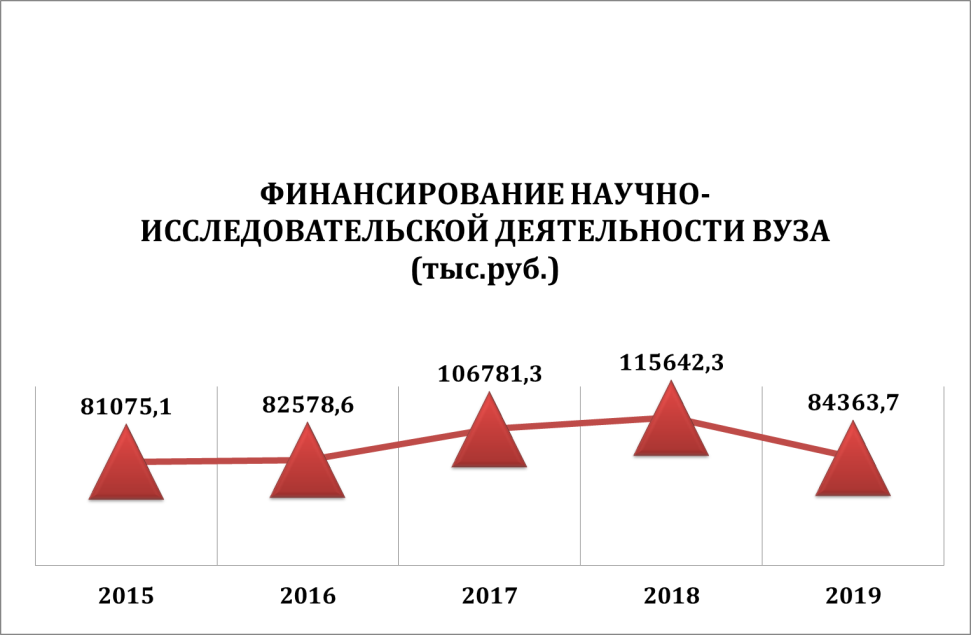 В 2019 году сотрудниками университета проводились 41 НИР, с общим объемом финансирования - 84363,7 тыс.руб. Но следует отметить, что в отчете по научной деятельности за 2019 год показана сумма финансирования научных исследований и разработок - 32910,4 тыс.руб. Соответственно, финансирование НИР и НИОКР на одного НПР вуза в 2019 году составило порядка 42,6 тыс.руб.Уменьшение суммы финансирования, связано с учетом только тех средств, которые поступили на расчетный счет вуза, согласно договорам. В дальнейшем, в отчете для МИНОБРНАУКИ РФ будут учитываться только  те суммы, которые поступили на расчетный счет вуза. 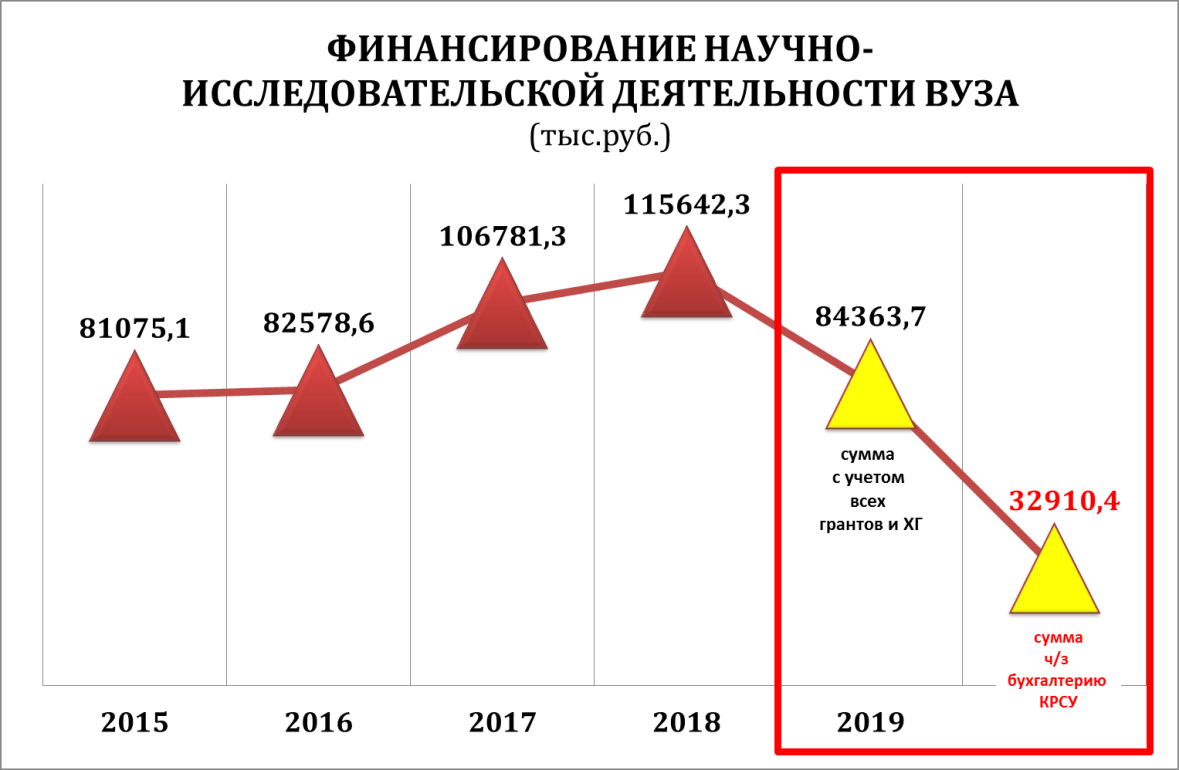 Общий объем финансирования научных исследований вуза складывается из государственного бюджета МОН КР и МИНОБРНАУКИ РФ, а так же международных программ и грантов, хозяйственных договоров. 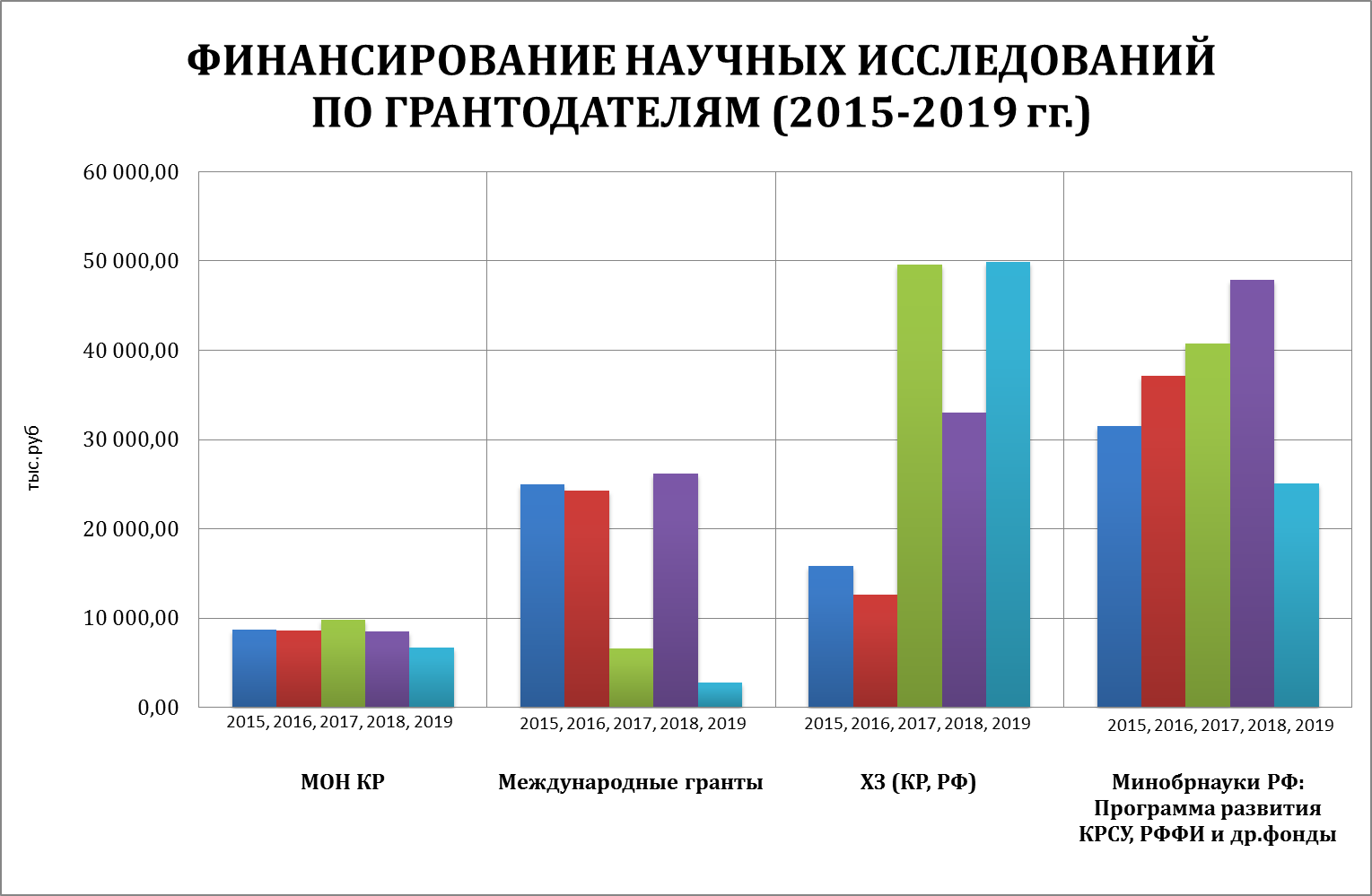 Доля бюджетного финансирования (средства МОН КР и МИНОБРНАУКИ РФ) научно-инновационной деятельности стабильно составляет порядка ~ 40-50 %. Внебюджетное финансирование прикладных научно-исследовательских, опытно-конструкторских работ, технологических разработок и научно-технических услуг, выполняется по заказу предприятий и организаций Кыргызстана и России. Основную долю средств хоздоговоров приносят НИИ и НИЦ вуза: Институт коммуникаций и информационных технологий (Руководитель Коваленко В.А.) и МНИЦ высоких плотин «Плотина» (Руководитель Довгань В.И.) - ~60-70%. Основную долю средств в 2015-2019 гг. составляют хоздоговора с крупными предприятиями: Кумтор Голд Компани (КР), ОАО Электрические станции (КР), ОАО «Разрез Тугнуйский» (РФ), ОАО «Полиметалл УК» (РФ).Финансирование научных исследований через международные гранты и программы осуществляют: МНТЦ, Евразийское бюро ВОС, Фонд Сорос-Кыргызстан, ПРООН, IDLO, GIZ и др. 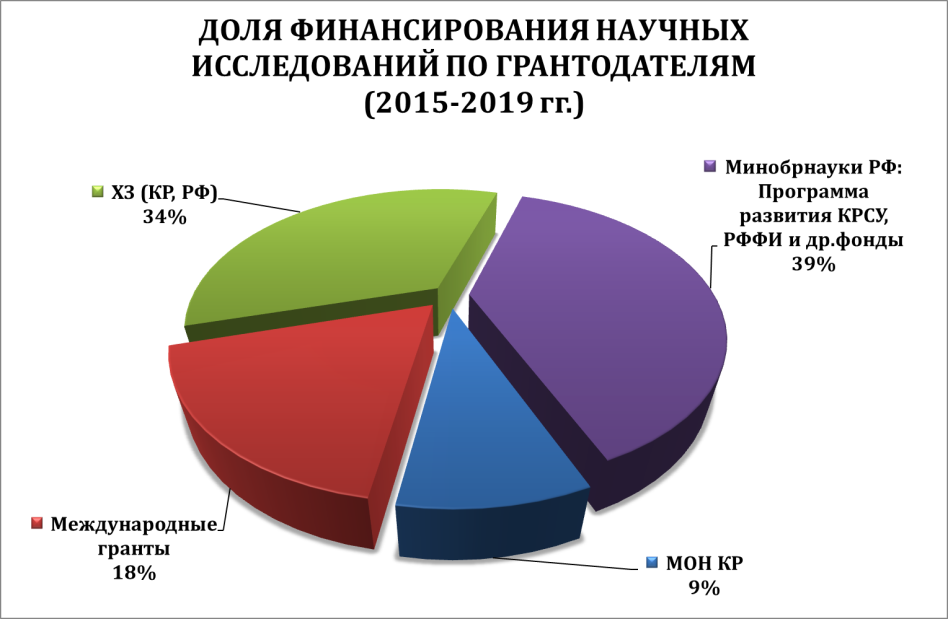 Наибольшее количество финансирования приходится на прикладные исследования. Общая сумма  за  2015-2019 гг. составила 234 936,00 тыс.руб.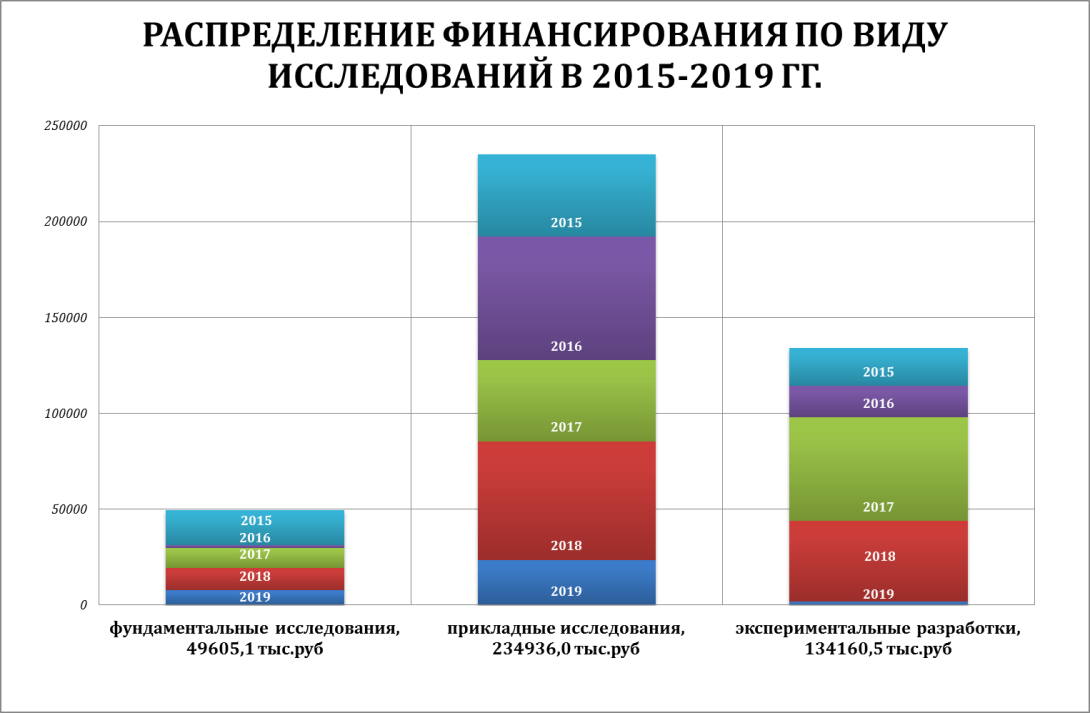 Научный потенциал университета стабилен и составляет в среднем ~63-65 %. В вузе работают 130 докторов и 411 кандидатов наук.В течение последних 5 лет количество диссертационных советов остается стабильным  - 14-17.  В 2019 году в КРСУ функционировало 13 диссертационных советов, открытых ВАК КР (13) и ВАК РФ (1). В отчетном году общее количество защит в диссертационных советах вуза осталось на прежних позициях, но количество защит работников университета в ДС вуза значительно снизилось.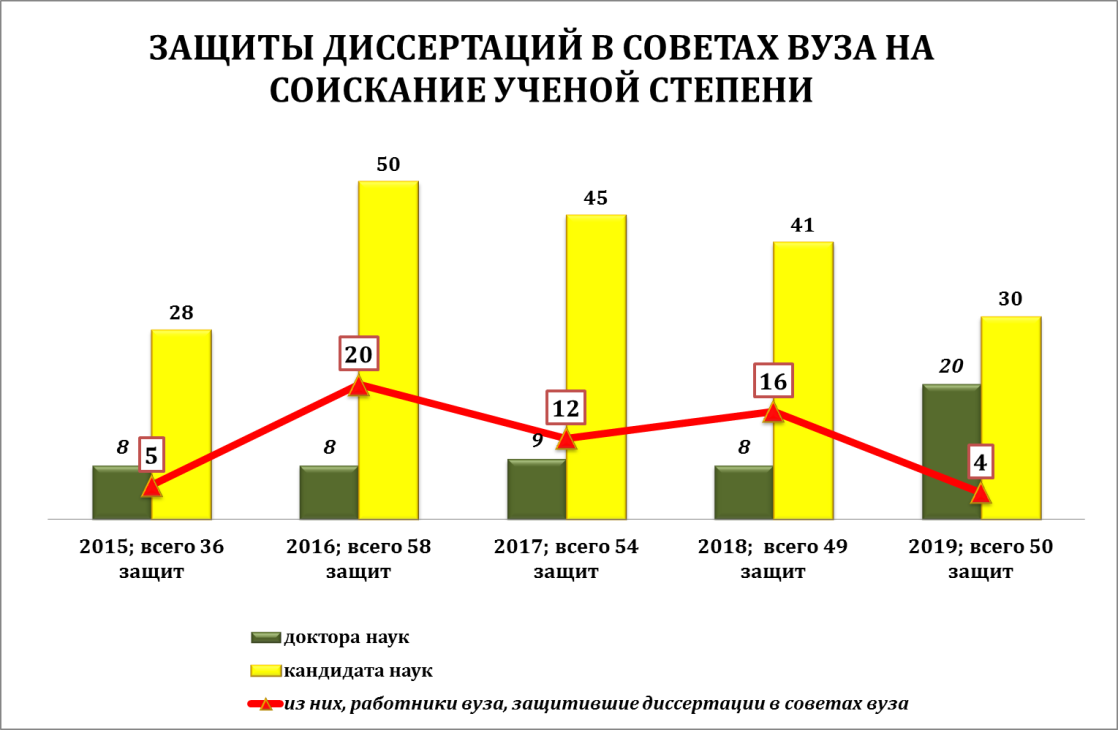 Работниками вуза в 2019 году защищено 14 диссертаций: 2 докторских и 12 кандидатских. Количество защит в отчетном году упало в 2 раза. 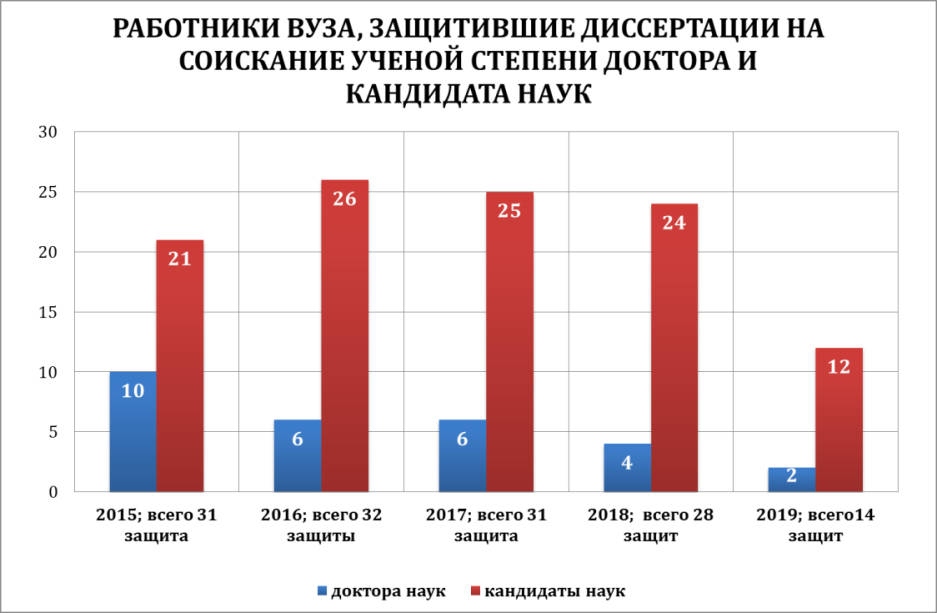 Результаты фундаментальных и прикладных исследований, полученные на факультетах, находят свое отражение в публикациях: монографии, сборники научных трудов, учебники и учебные пособия, а также статьи и другие объекты авторского права и интеллектуальной собственности.Показатели по видам научных публикаций за трехлетний период не сильно изменились, но за 5 лет – изменения показателей значительные. Однако следует отметить, что требования, предъявляемые к монографиям не выдерживаются, зачастую объем представленных научных работ составляет всего 6-8 п.л. вместо принятых 10 п.л. и  тираж - не менее 250-500 экз.Результаты НИД сотрудников ежегодно представляются на научных и научно-практических мероприятиях различного статуса: конгрессах, конференциях, симпозиумах, выставках и т.п. В 2019 году сотрудники вуза приняли участие в 980 мероприятиях, и 296 из них – международные. В качестве показателей эффективности НИД ученых, организаций и науки в целом сегодня активно используют наукометрические показатели: число публикаций и число цитирований.Показатели результатов научно-исследовательской деятельности, которые сегодня могут считаться «визитной карточкой» продвинутого и успешного исследователя:общее число публикацийиндекс цитируемости публикацийиндекс ХиршаПубликационная активность КРСУ в РИНЦОбщие показатели вуза (1983-2019 гг.)Показатели за 5 лет (2015-2019)Публикации за 2019 год по областям знаний** Учитываются только научные статьи, обзоры, краткие сообщения, материалы конференций и письма в редакцию в журналах, индексируемых в соответствующей базе данных.Цитирования публикаций за 5 лет по областям знаний Наиболее высокие показатели индекса Хирша сотрудников в РИНЦПубликационная активность КРСУ в Web of Science (WoS)Общие показатели вуза (1997-2019 гг.)Количество публикаций сотрудников в WoS по годам (1997-2019)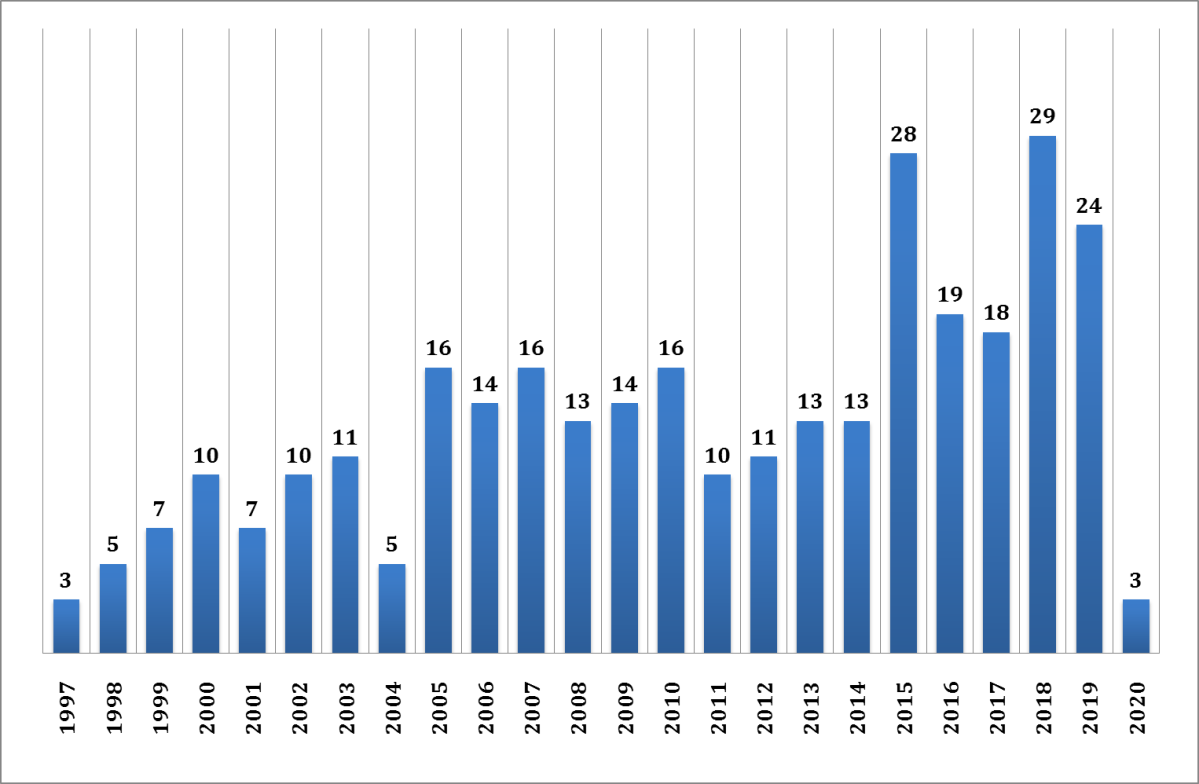 Показатели индекса Хирша сотрудников в Web of ScienceВ 2019 году, количество публикаций в WoS и Scopus на одного НПР вуза составило порядка ~0,04.На сегодняшний день публикационные и цитатные показатели рассматриваются как целевые индикаторы состояния науки вуза.За 2015-2019 гг. подготовлено и отправлено в патентные ведомства (Кыргызпатент, Роспатент, ЕАПО) 106 заявок на изобретения и полезные модели, из них 96 заявок на изобретение и 10 заявок на полезную модель. Получено за этот период 160 охранных документов, из них 5 евразийских патентов, 21 патент Российской Федерации, 81 патент Кыргызской Республики. Получено 40 свидетельств КР на объекты авторского права, 14 свидетельств КР и РФ на ПЭВМ и БД. Внедрено 388 результатов научной и творческой деятельности (ФАДиС, ЕТФ, ЭФ, МедФ, Гуманитарный Факультет) в учебный процесс, а также в организациях и предприятиях города. Наиболее значительные внедрения произведены в легкую (швейную) промышленность, в клиники Национального Госпиталя и службу Гидромета.Проведенный анализ результатов изобретательской деятельности ведущих вузов и НИИ НАН Кыргызской Республики за 2015-2019 гг. отражен на диаграмме.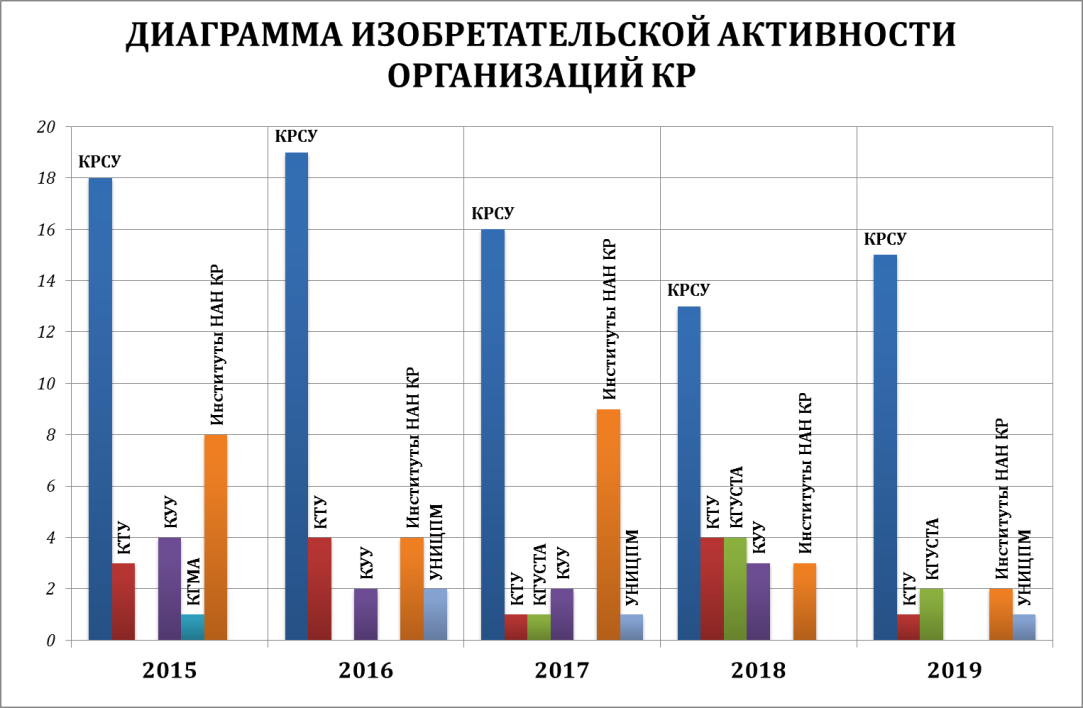 КТУ – Кыргызский Государственный Технический университет им И. РаззаковаКГУСТА Кыргызский Государственный университет строительства, транспорта и архитектуры им. Н. ИсановаКУУ – Кыргызско-Узбекский университетКГМА – Кыргызская Государственная Медицинская АкадемияУНИЦПМ – Учреждение «Научно-исследовательский центр проблем машиностроения им. С. Абдраимова»Представленная диаграмма наглядно отражает явное преимущество КРСУ в количестве полученных за этот период патентов.Данные по патентам на изобретения и полезные модели взяты из Годовых указателей объектов промышленной собственности, выпускаемых Кыргызпатентом.За вклад в развитие интеллектуальной собственности Кыргызской Республики, университет награжден Дипломом 1 степени и статуэткой «Интеллектуальная собственность».Изобретатели: ученые, сотрудники и преподаватели университета удостоены высших наград в области интеллектуальной собственности Дипломами и Золотыми медалями и наградами ВОИС и ЕАПО.Почетными грамотами и денежными вознаграждениями за активное участие в НИД университета ежегодно награждаются ППС, ученые, изобретатели, аспиранты и студенты.НАУЧНО – ИССЛЕДОВАТЕЛЬСКАЯ ДЕЯТЕЛЬНОСТЬ СТУДЕНТОВНаучно–исследовательская деятельность студентов (НИДС) является необходимой составной частью в системе подготовки квалифицированных и профессионально ориентированных на современной рынок труда выпускников.Научно–исследовательская деятельность развивает в студентах инициативность и способность мыслить критически, углубляет знания об инновационных методах и технологиях, прививает, навыки в достижении высоких научных результатов.Основной целью организации НИДС в университете является создание условий для привлечения студентов, участвовавших в НИД. Их численность в 2019 году составила 28% — это более 2000 студентов очной формы обучения.За активную научно–инновационную деятельность в 2019  , выставках, конференциях, круглых столах республиканского и международного значения.На результаты плодотворной деятельности студентов ЕТФ, ФАДиС и ГФ получено 59 актов внедрения: 40 - в производство, 19 - в учебный процесс.Во многом благодаря работе СМУС в университете образовалась многочисленная группа студентов, плодотворно совмещающих высокую успеваемость с занятием научной и организационной деятельностью. Появление наших студентов на значимых международных научно –практических конференциях, форумах, тренингах, мультидисциплинарных семинарах, круглых столах, их публикации в ведущих научных сборниках и журналах, участие в академических конкурсах, проектах, грантах уже давно воспринимается как нормальное событие университетской жизни.  Нередки случаи, когда при поступлении в аспирантуру выпускник университета представляет список из более чем десяти научных публикаций.  В связи с этим, СМУС КРСУ преследует цель не только вовлечь в научно- исследовательскую работу талантливых студентов, но и создать сплоченные научные коллективы, способные развивать научно–исследовательские направления. В целях дальнейшего инновационного развития НИДС и стимулирования этого вида деятельности в университете создана эффективная система поощрения: научных руководителей, сотрудников, содействующих успеху научно-исследовательской деятельности студентов и студентов, принимавших активное участие в научно–практических мероприятиях и в исследованиях.ГУМАНИТАРНЫЙ ФАКУЛЬТЕТЗначимые показатели НИД факультетаПоказатели НИД гуманитарного факультета, имеющие нулевые значения:Заявки на объекты промышленной собственностиПатентно-информационные исследованияЮРИДИЧЕСКИЙ  ФАКУЛЬТЕТЗначимые показатели НИД факультетаПоказатели НИД юридического факультета, имеющие нулевые значения:Заявки на объекты авторского праваЗаявки на объекты промышленной собственностиОхранные документыПатентно-информационные исследования ВнедренияЕСТЕСТВЕННО-ТЕХНИЧЕСКИЙ ФАКУЛЬТЕТЗначимые показатели НИД факультетаЭКОНОМИЧЕСКИЙ ФАКУЛЬТЕТЗначимые показатели НИД факультетаПоказатели НИД экономического факультета, имеющие нулевые значения:Заявки на объекты авторского праваЗаявки на объекты промышленной собственностиОхранные документыПатентно-информационные исследования ФАКУЛЬТЕТ МЕЖДУНАРОДНЫХ ОТНОШЕНИЙЗначимые показатели НИД факультетаПоказатели НИД факультета международных отношений, имеющие нулевые значения:Патентно-информационные исследования Внедрения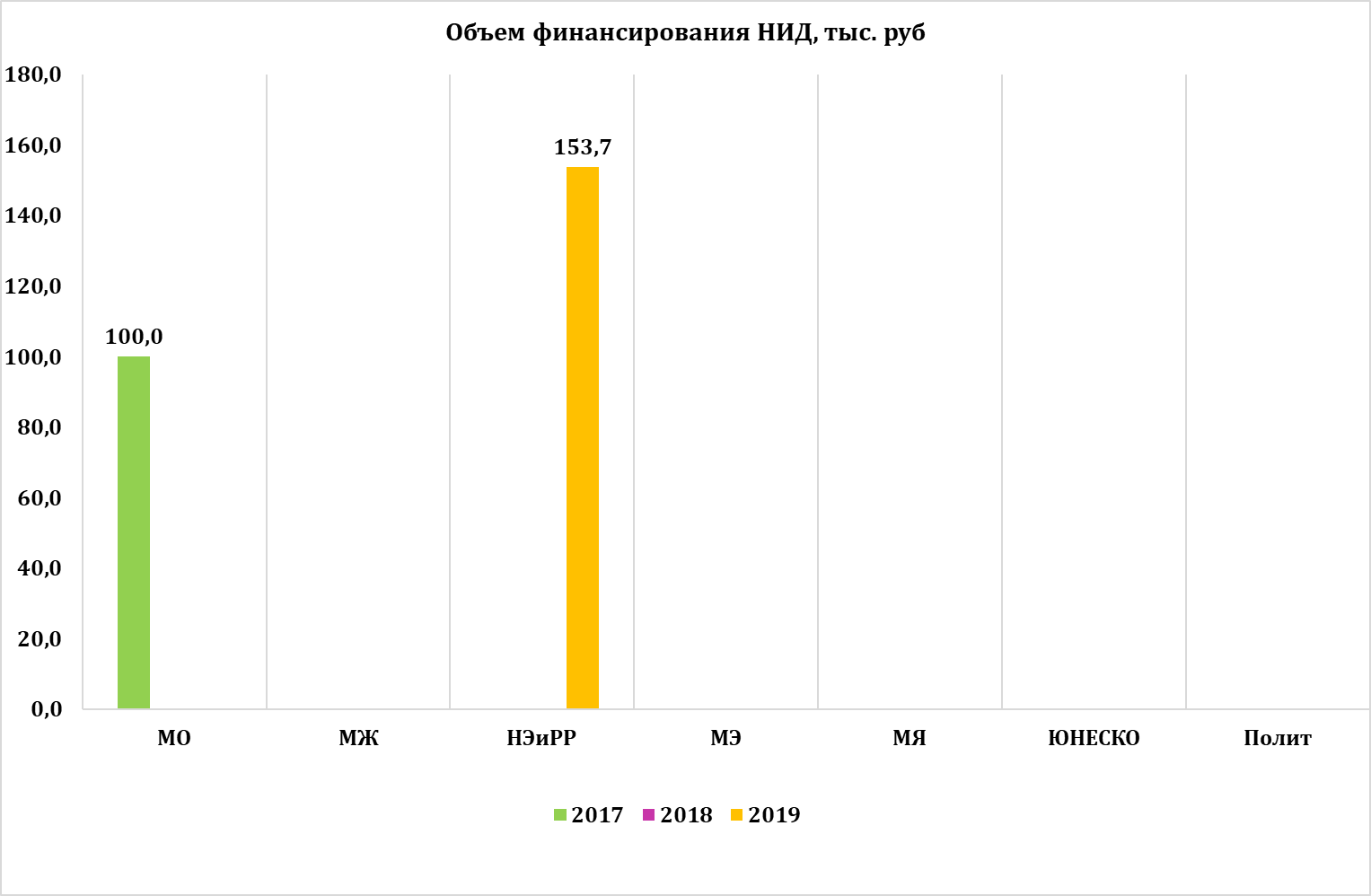 ФАКУЛЬТЕТ АРХИТЕКТУРЫ ДИЗАЙНА И СТРОИТЕЛЬСТВАЗначимые показатели НИД факультетаМЕДИЦИНСКИЙ ФАКУЛЬТЕТ Значимые показатели НИД факультета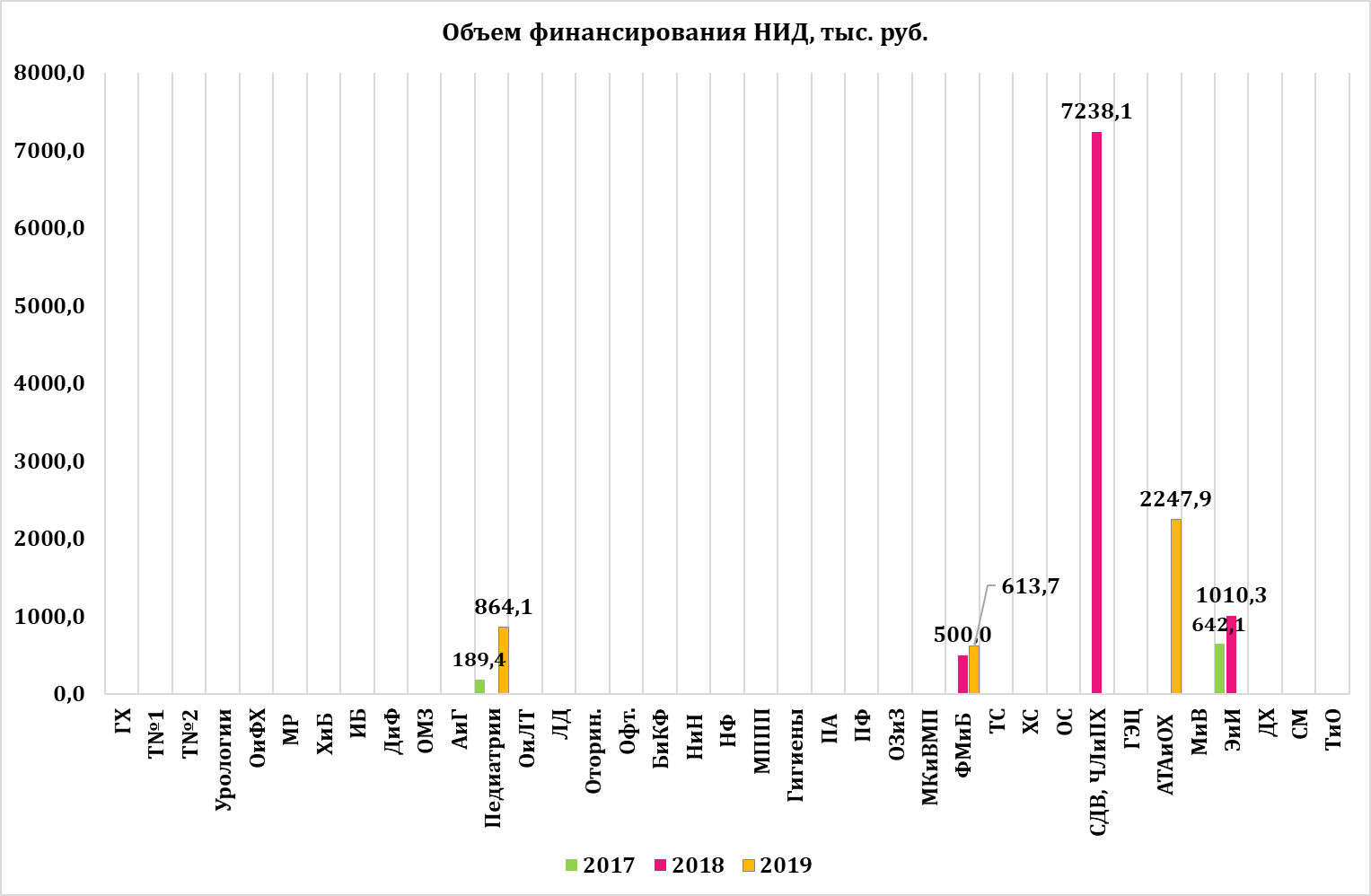 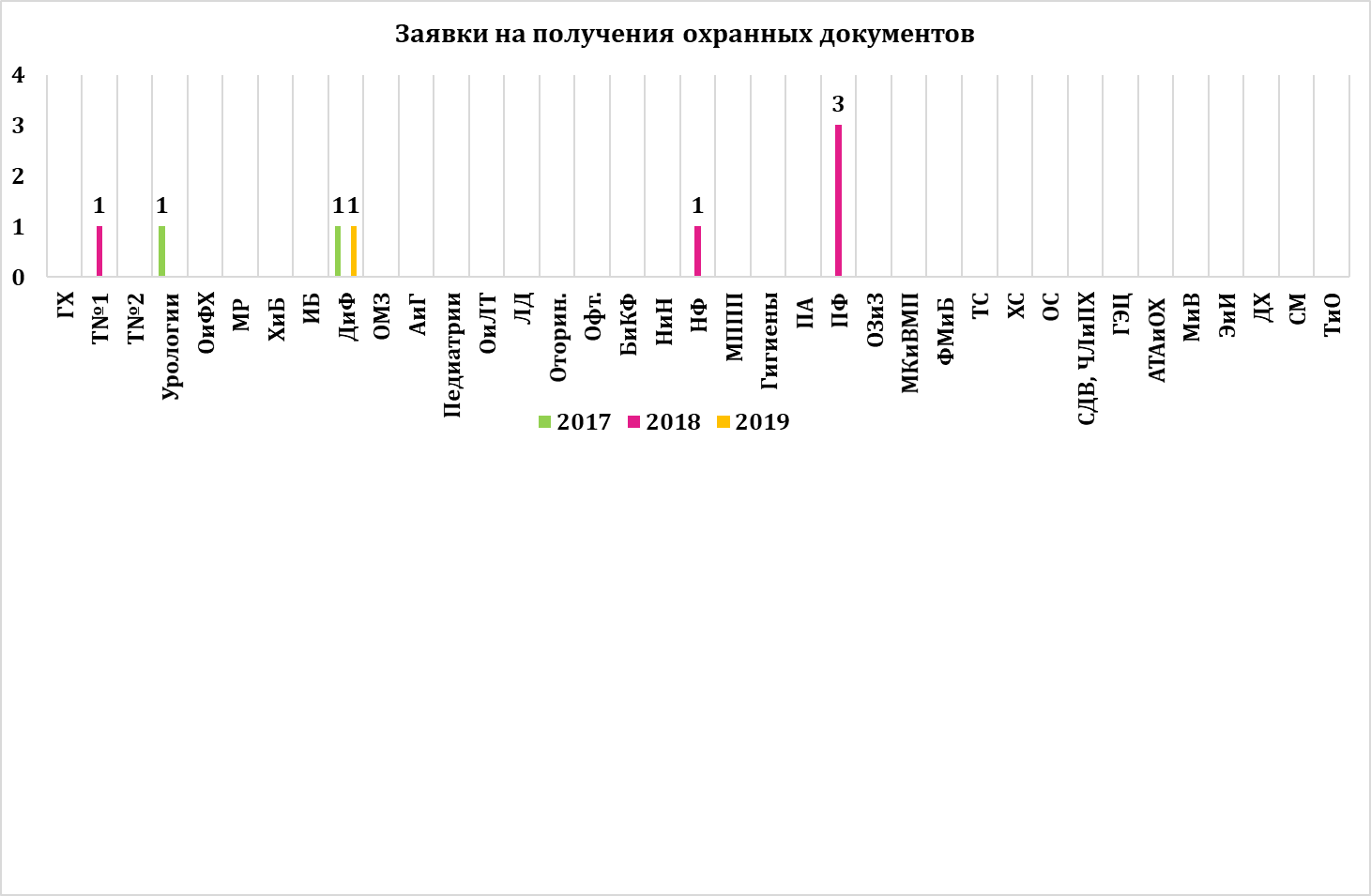 СРАВНИТЕЛЬНЫЙ АНАЛИЗ ЗНАЧИМЫХ ПОКАЗАТЕЛЕЙ НИД ФАКУЛЬТЕТОВ ВУЗАВ оценке результативности исследовательской деятельности наиболее часто используют 2 индикатора (показателя) оценки эффективности науки:Финансовые индикаторы-расходы на науку и имеющаяся материально-техническая база. Индикаторы ранжируются по источникам финансирования и отраслям наук.Библиометрические индикаторы- число публикаций в международных журналах; цитирования и индекс Хирша; «публикационная нагрузка» ученых; наличие патентов; соавторство с зарубежными учеными и пр.Ниже приведен анализ по данным показателям среди факультетов вуза.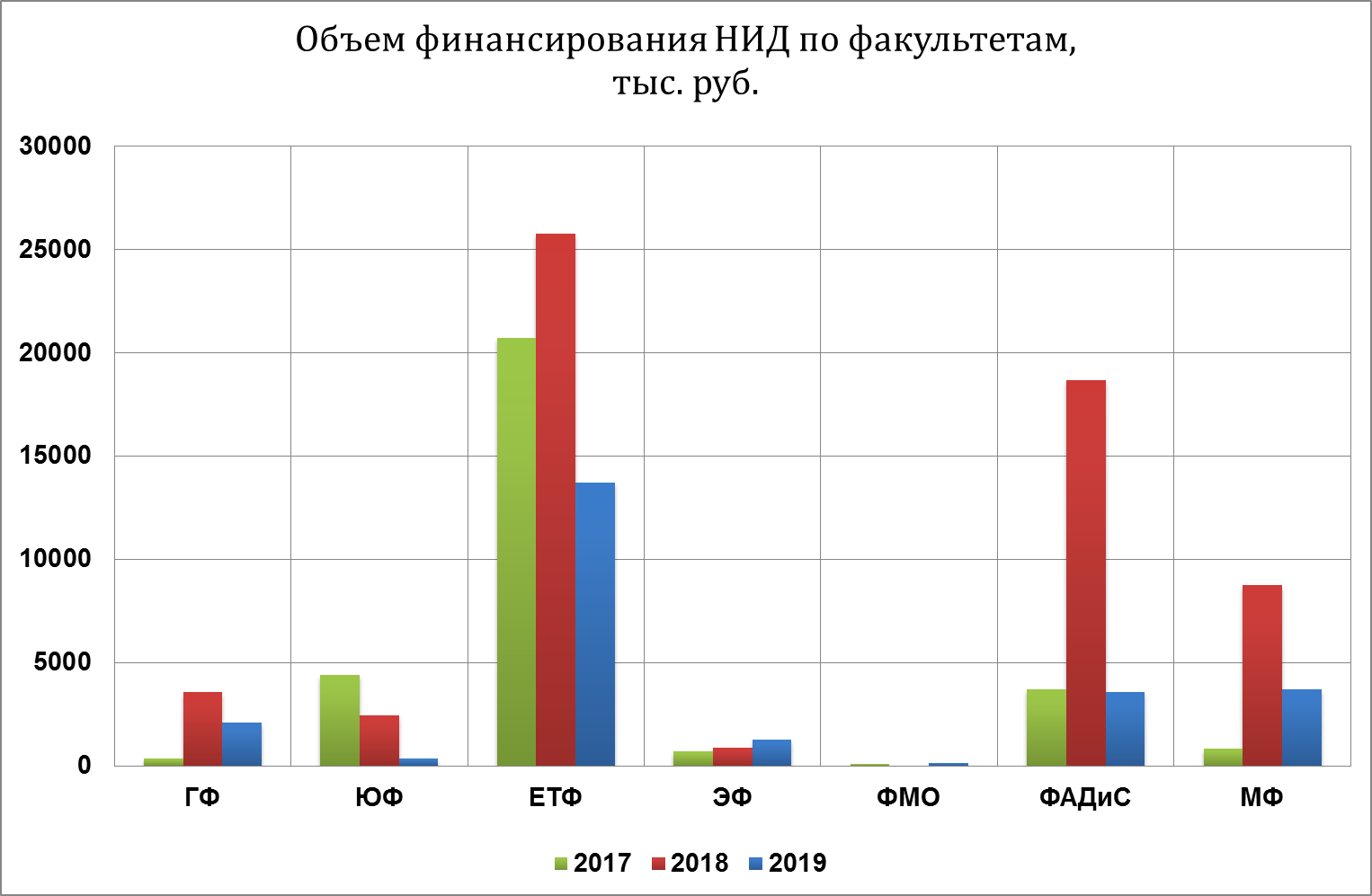 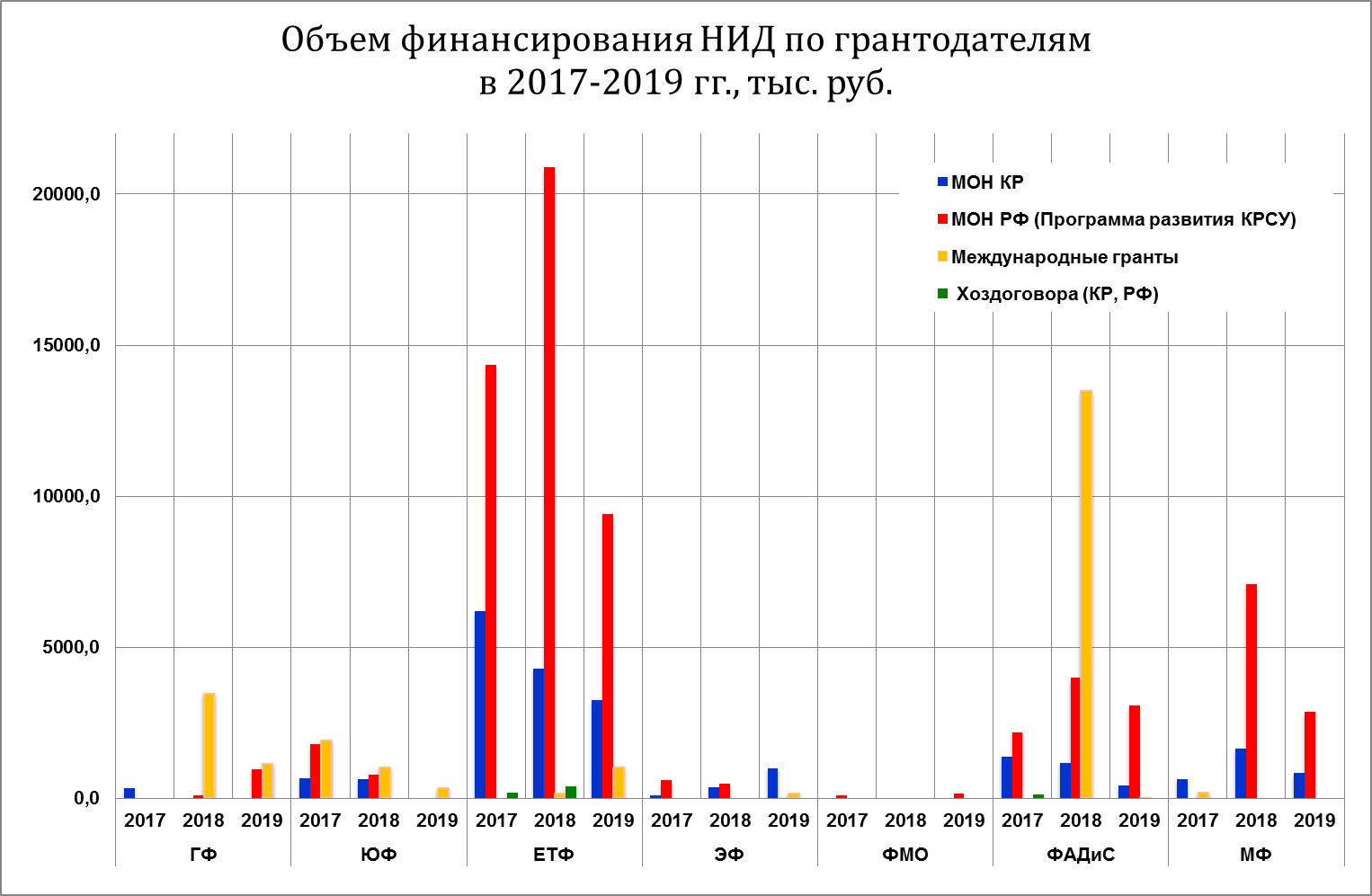 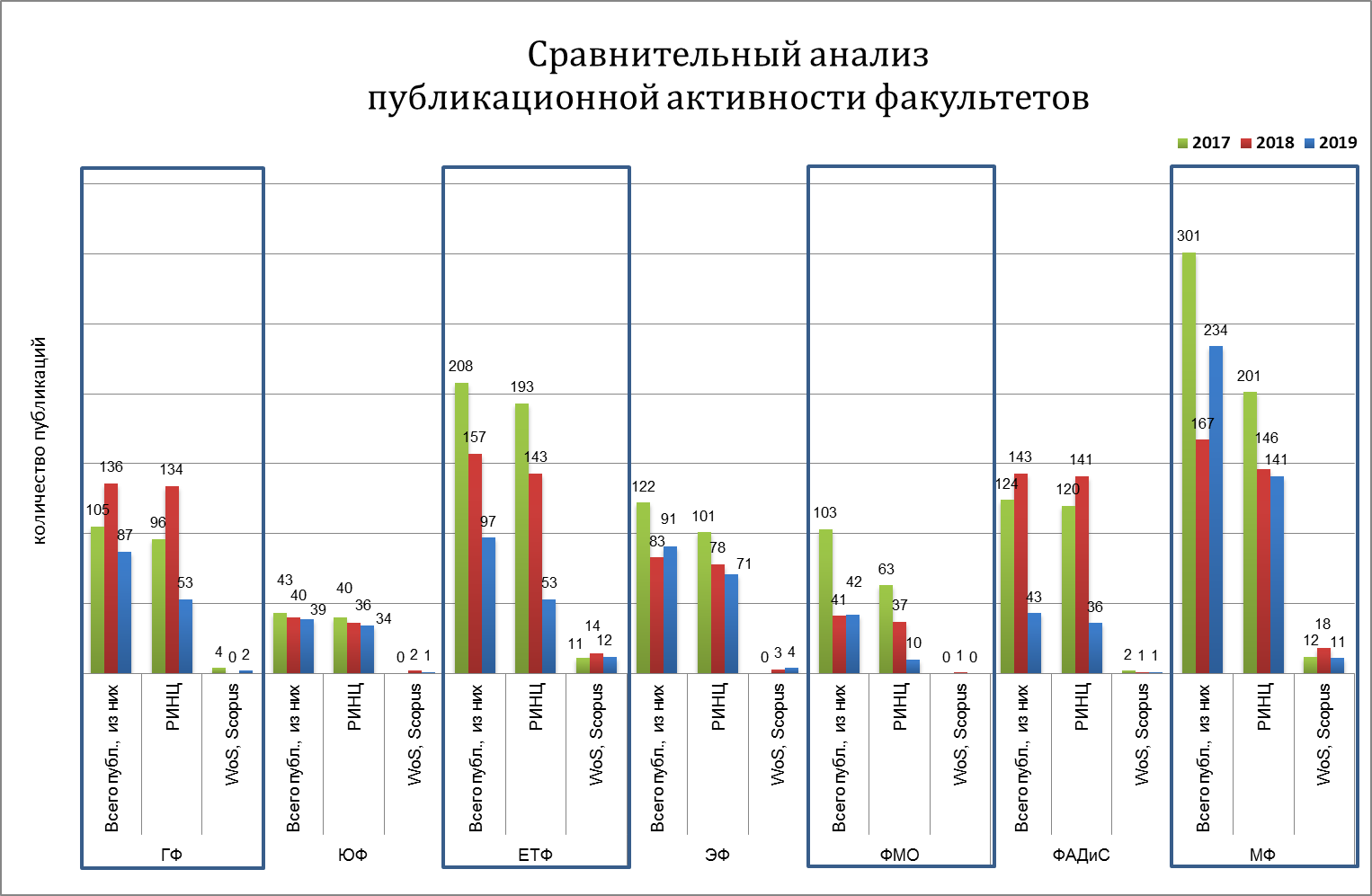 ПОДГОТОВКА КАДРОВ ВЫСШЕЙ НАУЧНОЙ КВАЛИФИКАЦИИ: АСПИРАНТУРА И ДОКТОРАНТУРАЗаведующая отделом аспирантуры и докторантуры:Черноус Татьяна ФедосьевнаТел.: + 996 (312) 43-11-81Адрес: ул. Киевская, 44, гл. корпус КРСУ, каб. № 115 e-mail: chernous_t@krsu.edu.kgВедущий специалист отдела аспирантуры и докторантуры:Логинова Ольга ГеоргиевнаЛедяева Яна ЛьвовнаТел.: + 996 (312) 43-11-81Адрес: ул. Киевская, 44, гл. корпус КРСУ, каб. № 115а 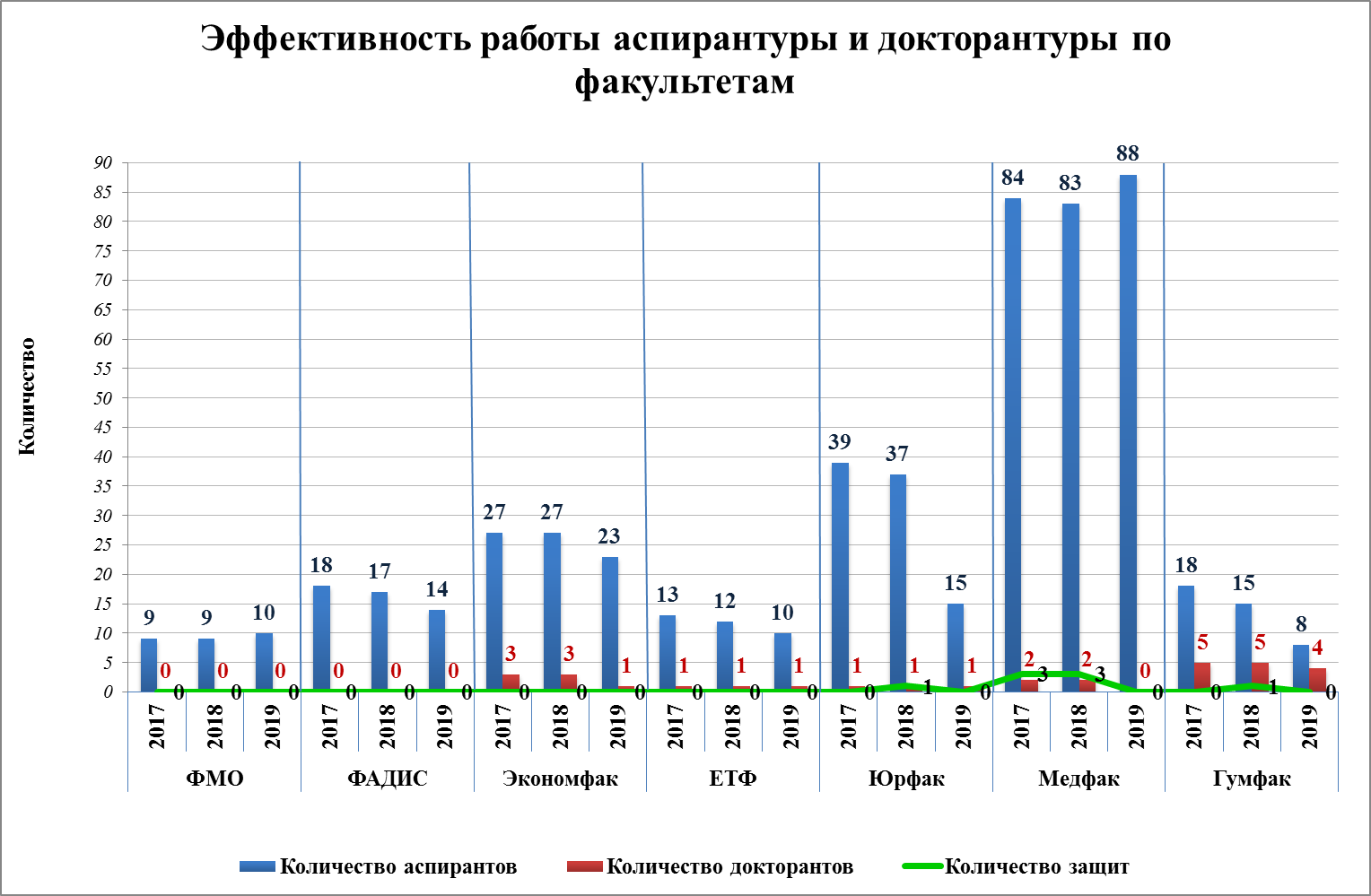 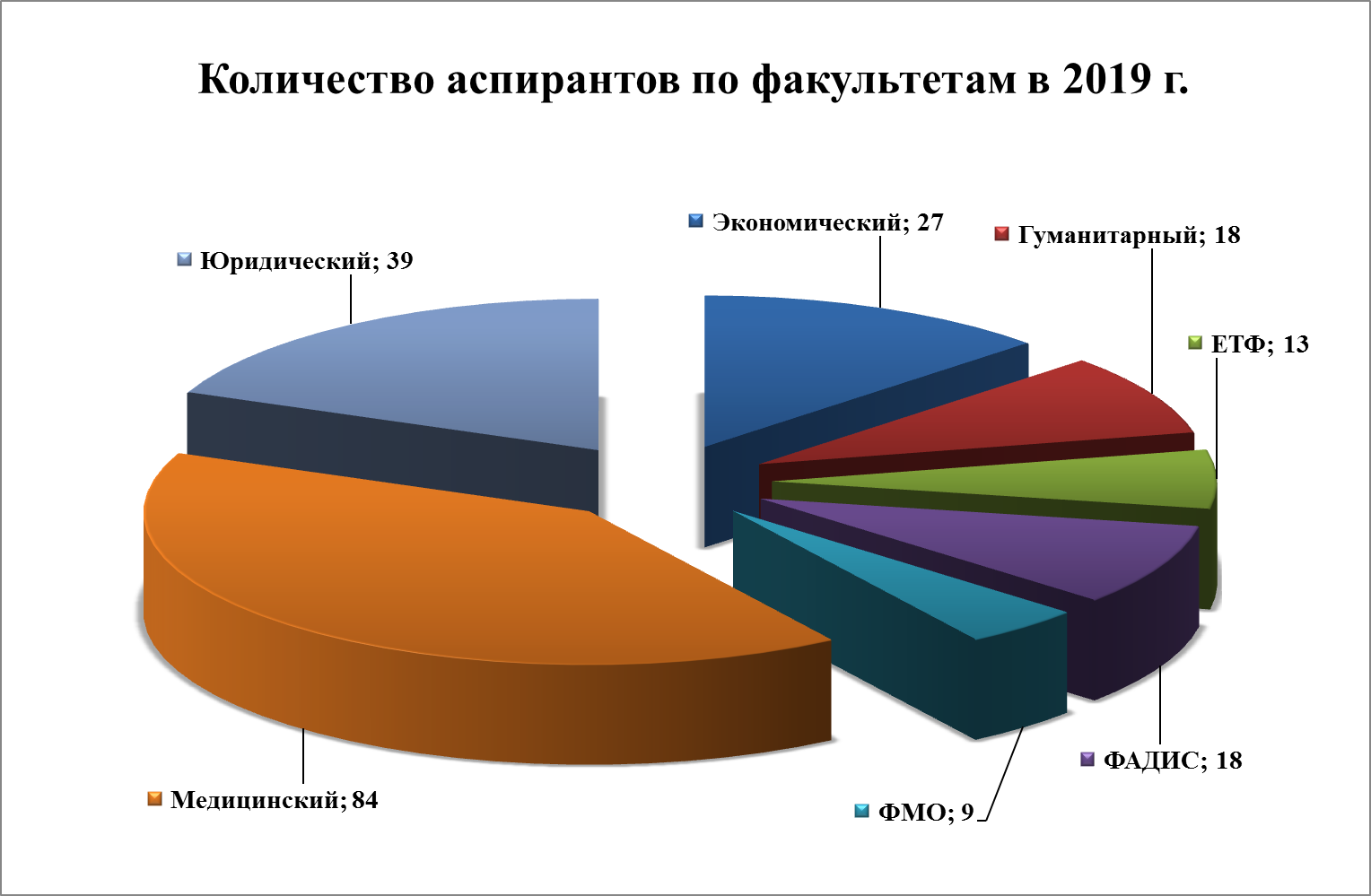 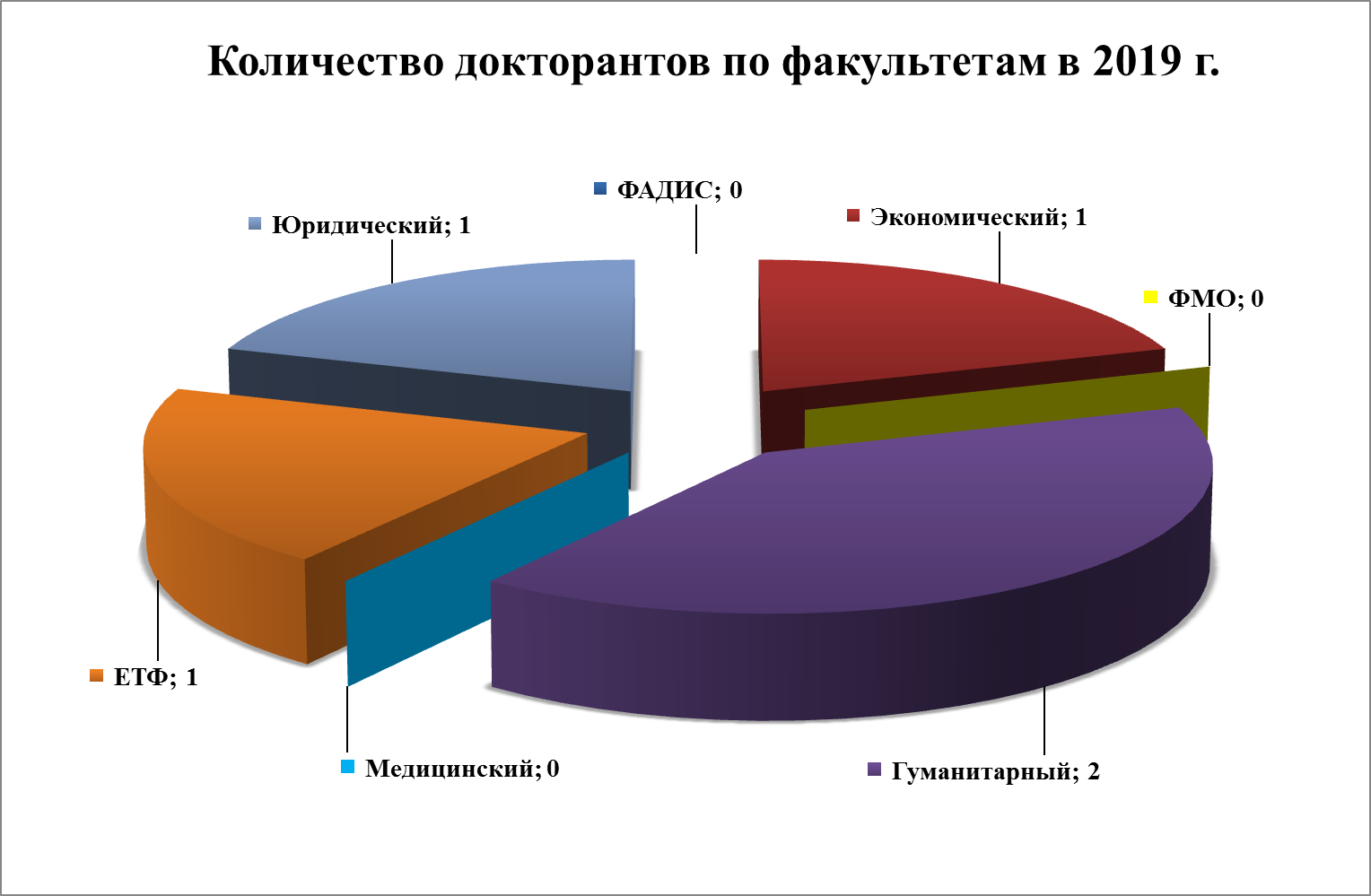 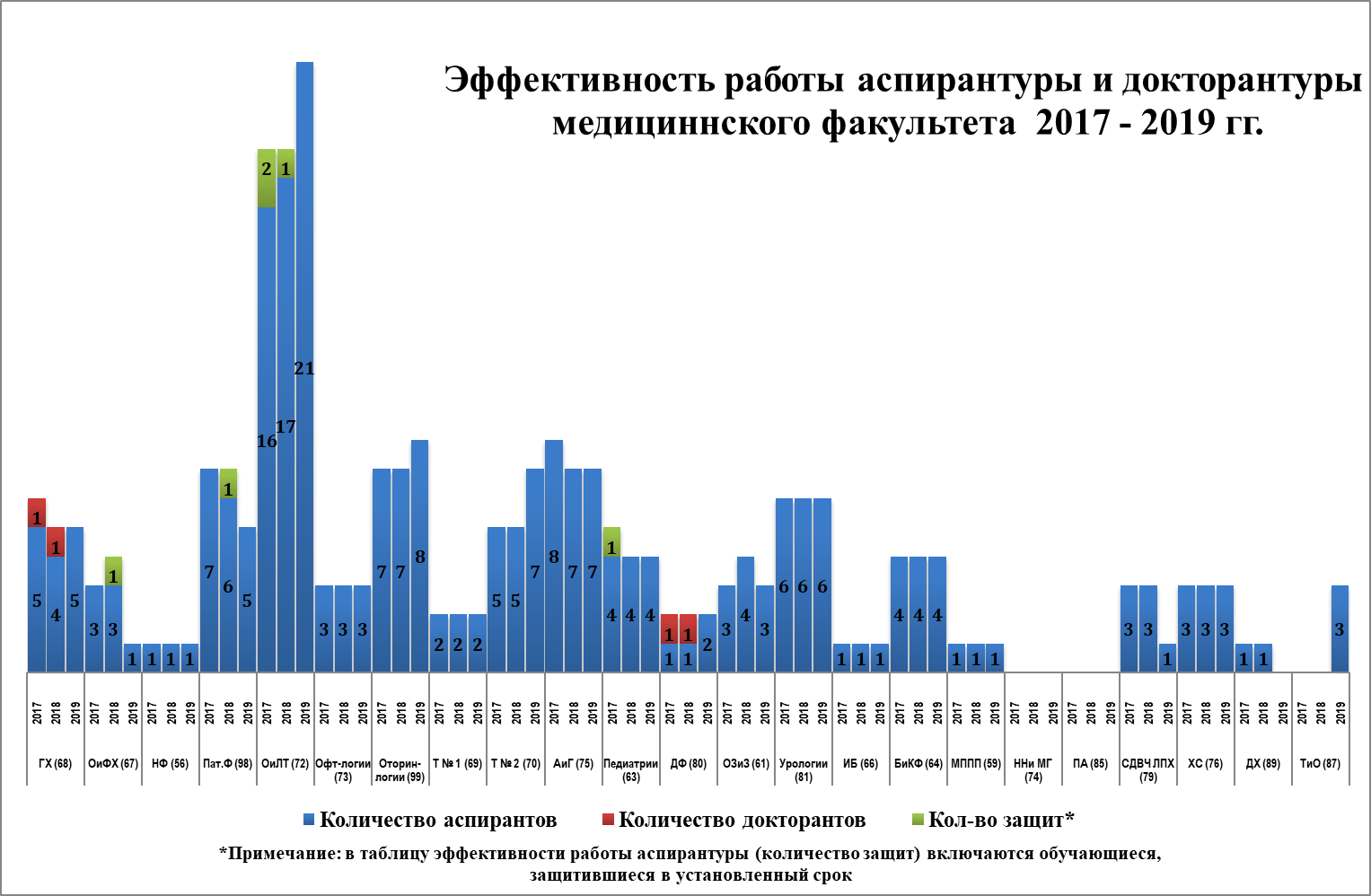 ПРИНЯТЫЕ СОКРАЩЕНИЯ ГФ - ГУМАНИТАРНЫЙ ФАКУЛЬТЕТИК - кафедра истории и культурологииРиСО - кафедра рекламы и связи с общественностьюФилос – кафедра философииФиСПН - кафедра философии и социально-политических наукПсихол - кафедра психологииРЯ - кафедра русского языкаГФ - кафедра германской филологииИТЛ - кафедра истории и теории литературыКЯ - кафедра кыргызского языкаТПАЯиМК - кафедра теории и практики английского языка и межкультурной коммуникацииЮФ - ЮРИДИЧЕСКИЙ ФАКУЛЬТЕТГПП - кафедра гражданского права и процесса УПР-С - кафедра уголовного процесса и криминалистики СЭ - кафедра судебной экспертизы ТИГП - кафедра теории и истории государства и права УПР-Л - кафедра уголовного права и криминологии АиФП - кафедра административного и финансового права МКП - кафедра международного и конституционного права (преобразована в 2015 г.)ЦКЮО - Центр клинического юридического образованияЕТФ - ЕСТЕСТВЕННО-ТЕХНИЧЕСКИЙ ФАКУЛЬТЕТ ВМ - кафедра высшей математики Мех - кафедра механикиМЭО - кафедра метеорологии, экологии и охраны окружающей средыНВиЭ - кафедра нетрадиционных и возобновляемых источников энергииАТ - кафедра автомобильного транспортаПМИ - кафедра прикладной математики и информатикиПриб - кафедра приборостроенияСССК - кафедра сети связи и системы коммуникацииУСЖ - кафедра устойчивого развития окружающей среды и БЖДФПГП - кафедра физических процессов горного производстваИВТ - кафедра информационных и вычислительных технологийФиМ - кафедра физики и микроэлектроникиИнф - кафедра информатикиЭФ - ЭКОНОМИЧЕСКИЙ ФАКУЛЬТЕТЭТ - кафедра экономической теорииЭУП - кафедра экономики и управления на предприятииБУАиА - кафедра бухгалтерского учета, анализа и аудитаФК - кафедра финансов и кредитаМенедж - кафедра менеджментаММЭ - кафедра математических методов и исследований операций в экономикеФМО - ФАКУЛЬТЕТ МЕЖДУНАРОДНЫХ ОТНОШЕНИЙ МО - кафедра международных отношений МЖ - кафедра международной журналистики НЭиРР - кафедра национальной экономики и регионального развитияМЭ - кафедра мировой экономики МЯ - кафедра мировых языковЮНЕСКО - кафедра ЮНЕСКО по изучению мировых культур и религийПолит - кафедра политологииФАДиС - ФАКУЛЬТЕТ АРХИТЕКТУРЫ, ДИЗАЙНА И СТРОИТЕЛЬСТВА ИЗО - кафедра изобразительных дисциплин ГТСиВР - кафедра гидротехнического строительства и водных ресурсов (преобразована 2019 г)ХПИ - кафедра художественного проектирования изделийАрх ПГЗ - кафедра архитектуры промышленных и гражданских зданийЗЧС - кафедра защиты в чрезвычайных ситуацияхДАС - кафедра дизайна архитектурной средыЭУН - кафедра экспертизы и управления недвижимостьюАРХ - кафедра архитектурыОАП - кафедра основ архитектурного проектирования ИСиОЗ - кафедра инженерных сетей и оборудования зданий МОДА - кафедра математических основ дизайна и архитектурыВРиИД – кафедра водных ресурсов и инженерных дисциплин (основана в 2019 г)Строит- кафедра строительства (основана в 2019 г)МФ - МЕДИЦИНСКИЙ ФАКУЛЬТЕТГХ - кафедра госпитальной хирургииУрологии - кафедра урологии (преобразована в 2014 г.)ОиФХ - кафедра общей и факультетской хирургииМР - кафедра медицинской реабилитацииХиБ - кафедра химии и биохимииИБ - кафедра инфекционных болезнейДиФ - кафедра дерматовенерологии и фтизиатрииОМЗ - кафедра основ медицинских знанийАиГ - кафедра акушерства и гинекологии Педиатрии - кафедра педиатрии (преобразована в 2015 г.) ОиЛТ - кафедра онкологии и лучевой терапии (преобразована в 2015 г.)ОиО - кафедра офтальмологии и оториноларингологии ОФ - кафедра офтальмологии ОРЛ - кафедра оториноларингологии БиКФ - кафедра базисной и клинической фармакологии ННиМГ - кафедра неврологии нейрохирургии и медицинской генетикиНиПФ - кафедра нормальной и патологической физиологии (до 2019)НФ - кафедра нормальной физиологии (с 2019)ПФ - кафедра патологической физиологии (с 2019)МППП - кафедра медицинской психологии, психиатрии и психотерапииГигиены - кафедра гигиеныПА - кафедра патологической анатомииОЗиЗ - кафедра общественного здоровья и здравоохраненияМКиВМП - кафедра медицины катастроф с курсом ВМПФМиБ - кафедра физики, мединформатики и биологииТС - кафедра терапевтической стоматологииХС - кафедра хирургической стоматологииОС - кафедра ортопедической стоматологииСДВ, ЧЛиПХ - кафедра стоматологии детского возраста, челюстно-лицевой и пластической хирургии ГЦЭ - кафедра гистологии, цитологии, эмбриологииАТАиОХ - кафедра анатомии, топографической анатомии и оперативной хирургииМВ - кафедра микробиологии, вирусологии (преобразована в 2015 г.) ЭиИ - кафедра эпидемиологии и иммунологии (преобразована в 2015 г.)ЛД - кафедра лучевой диагностики (преобразована в 2015 г.) ТиО - кафедра травматологии и ортопедии (преобразована в 2015 г.) Т№1 - кафедра терапии №1 специальностей педиатрия и стоматологияТ№2 - кафедра терапии №2 специальности лечебное дело ДХ - кафедра детской хирургии СМ - кафедра судебной медициныСМед – кафедра семейной медицины (основана в 2019)НИИ, НИЦ:НИИИР - Научно-исследовательский институт инновационного развитияИКИТ - Институт коммуникаций и информационных технологий ИСАП - Институт стратегического анализа и прогнозаВГО ФАП КРСУ и НПО «Тайфун» - Высокогорная Обсерватория физики атмосферных процессов КПСУ и НПО "ТАЙФУН"МНИЦ Плотина - Межотраслевой научно-исследовательский центр высотных плотин при КРСУКБ – Конструкторское бюро «Новые технологии для высокогорных карьеров»ЦН - Центр НанотехнологийНИОЦ «Спектр» - Научно-инженерный и образовательный центр «СПЕКТР»УПРАВЛЕНИЕ ИННОВАЦИЙ В ОБРАЗОВАНИИ И НАУКЕ (УИОН)Отдел научно-технической информации (ОНТИ)Отдел интеллектуальной собственности (ОИС)Отдел молодежной научной политики, научно-инновационных и международных исследований (ОМНИП)Выставочный комплекс (ВК)Центр поддержки технологии и инноваций (ЦПТИ)Совет молодых ученых и студентов (СМУС)Деятельность направлена на создание эффективной научно-инновационной системы университета для интеграции образования, науки и производства путем:развития научных направлений и научных школ;развития инновационной инфраструктуры;формирования институциональной среды, стимулирующей инновационную деятельность;развития и поддержки научно-инновационной деятельности ППС, молодых ученых и студентов;содействия участию ППС, молодых ученых и студентов в исследовательских проектах;коммерциализации результатов творческой, инновационной и научно-исследовательской деятельности ученых и молодых исследователей; развития международного сотрудничества в сфере инновационной деятельности;развития наукометрии и науковедения среди научных сотрудников, студентов и молодых ученых; их адаптации к цифровой трансформации науки;рекламы и популяризации достижений вуза.Начальник: Малюкова Наталья НиколаевнаТел.: + 996 (312) 66-20-74Адрес: ул. Киевская, 44, гл. корпус КРСУ, каб. № 112;е-mail: nauka@krsu.edu.kgОТДЕЛ НАУЧНО-ТЕХНИЧЕСКОЙ ИНФОРМАЦИИПредоставление результатов НИД и НИДС вуза в МИНОБРНАУКИ РФ, МОиН КР и др. гос.учрежденияМониторинг и анализ результатов НИД в ИАИС АСУ.Мониторинг результатов научных школ и направлений.Формирование ежегодного Плана научно-практических мероприятий университета.Нормативно-методическое обеспечение научно-инновационной деятельности.Формирование информационных изданий по научно-инновационной деятельности.Участие, организация и проведение научно-практических мероприятий различного статуса в рамках научно-инновационной деятельности вуза.Анализ, поддержка публикационной активности сотрудников в Science Index РИНЦ.Начальник: Филипповская Людмила Владиславовна Тел.: + 996 (312) 66-20-74Адрес: ул. Киевская, 44, гл. корпус КРСУ, каб. № 112 е-mail: onti@krsu.edu.kgОТДЕЛ ИНТЕЛЛЕКТУАЛЬНОЙ СОБСТВЕННОСТИМониторинг результатов научно-исследовательских и учебно-методических работ структурных подразделений университета для выявления патентоспособных и коммерчески значимых объектов ИС.Правовая защита и содействие коммерциализация результатов интеллектуальной деятельности.Нормативно-методическое обеспечение университета по вопросам интеллектуальной собственности.Консультативно-методическая помощь по правовой охране и использованию объектов ИС.Инвентаризация и учет объектов ИС университета.Участие в организации и проведении научно-практических мероприятий различного статуса по вопросам научно-инновационной деятельности.Начальник: Карпушевич Светлана ВитальевнаТел.: + 996 (312) 43-11-66Адрес: ул. Киевская, 44, гл. корпус КРСУ, каб. № 214е-mail: ois@krsu.edu.kg ОТДЕЛ МОЛОДЕЖНОЙ НАУЧНОЙ ПОЛИТИКИ, НАУЧНО-ИННОВАЦИОННЫХ И МЕЖДУНАРОДНЫХ ИССЛЕДОВАНИЙСодействует эффективному развитию международного научного сотрудничества университета с информационно-аналитическими компаниями и научно-инновационными организациями с целью продвижения научно-инновационных трудов на цифровые платформы и в наукометрические базы данных (Clarivate Analytics, Crossref, IPR MEDIA, EBSCO Information Services, Inspec, Discovery Service, EBSCO eBooks Academic Collection, EBSCOhost, Academic Search Ultimate, Inspec Analytics, Russian Science Citation Index (Научная электронная библиотека (НЭБ) и платформа WoS) и др.);Разрабатывает интерактивные книги-тренинги и гибридные учебно-методические пособия для студентов, преподавателей вузов, научных работников, аспирантов и докторантов;Работает в сфере международных научно-исследовательских проектов и помогает студентам, молодым ученым и сотрудникам управлять научными проектами;Проводит консультации для ученых, молодых сотрудников и студентов КРСУ в области наукометрии и науковедения: консультации студентам и научным сотрудникам о назначении DOI, QR (куар-кодов), помогает в выборе зарубежных организаций для получения DOI и электронно-библиотечных систем для эффективного использования QR-кодов.Активизирует научно-инновационную деятельность на факультетах университета: проводит тренинги и семинары для студентов, молодых ученых и сотрудников в сфере цифровой науки; объясняет студентам важность методологических основ научных исследований; дает информацию об особенностях цифровой научной работы и ее структуре. Осуществляет совместную работу со СМУС: разрабатывают научную политику университета в области цифровых платформ, проводят научные мероприятия среди студентов, обучают бакалавров, магистрантов, аспирантов и докторантов искусству академического письма и оказывают помощь студентам и сотрудникам по повышению их индекса цитируемости научных работ в сфере публикационной активности.Начальник: Брусиловский Денис АлександровичТел.: +996 (312) 43-11-66Адрес: ул. Киевская, 44, гл.корпус КРСУ, каб. №114e-mail: naukakrsu@gmail.comВЫСТАВОЧНЫЙ КОМПЛЕКСДемонстрация результатов научно-инновационной, учебно-методической и проектно-конструкторской деятельности университета.Реклама и популяризация достижений научно-педагогических работников, молодых ученых и студентов.Организация и проведение различных выставок.Содействие коммерциализации новаций университета.Руководитель: Герман Константин Анатольевич Тел.: + 996 (312) 36-02-88 Адрес: пр. Чуй 6, корпус 4, аудитория 4/106 е-mail: air_storm@bk.ruЦЕНТР ПОДДЕРЖКИ ТЕХНОЛОГИИ И ИННОВАЦИЙДеятельность ЦПТИ направлена на:развитие инновационно-информационной деятельности в КРСУ;повышение эффективности и качества подготовки кадров в исследовательской и изобретательской деятельности;создание условий для трансфера результатов научно-исследовательской деятельности и их коммерциализации.Координатор: Гуркина Людмила Ивановна Тел.: + 996 (312) 43-11-66Адрес: ул. Киевская, 44, гл. корпус КРСУ, каб. № 214 е-mail: rester@krsu.edu.kgСОВЕТ МОЛОДЫХ УЧЕНЫХ И СТУДЕНТОВСовет молодых ученых и студентов Кыргызско-Российского Славянского университета является координирующим органом и формируется из представителей факультетов университета, входящих в состав Советов молодых ученых и студентов факультета.Основными целями СМУС КРСУ являются:привлечение студентов к бюджетным и хоздоговорным НИР;вовлечение студентов в научно-творческие организации и проведение научных конференций молодых ученых (аспирантов, докторантов);организация и проведение конкурса КРСУ на лучшую студенческую НИР;расширение научных контактов и налаживание информационного обмена в молодежной среде;информирование о проводимых региональных, всероссийских, международных форумах, конференциях, интеллектуальных играх, конкурсах, привлечение к участию студентов и их научных руководителей;подготовка предложений совместно с Отделом «Молодежной научной политики, научно-инновационных и международных исследований» УИОН по организации полноценного доступа студентов и молодых учёных к новейшим информационным технологиям;популяризация научных исследований молодых ученых, научно-технического творчества молодежи на евразийском пространстве;помощь в публикации различных научных статей и трудов для студентов и молодых исследователей;содействие сохранению и воссозданию историко-культурных ценностей, а также формированию современных научных традиций в КРСУ.Задачи:Осуществление интегрированного единства обучения и подготовки молодых ученых и студентов к творческому, научному и педагогическому труду, включая:участие молодых ученых и студентов в выполнении научно-исследовательских работ совместно с ППС и Отделом «Молодежной научной политики, научно-инновационных и международных исследований» УИОН;изучение и обобщение результатов научной деятельности молодых ученых и студентов для их использования на учебных занятиях;создание условий для поддержания и развития научных школ и направлений в университете, преемственности поколений научно-педагогического персонала в разработке определенных проблем.Создание условий для раскрытия и реализации личностных творческих способностей молодых ученых и студентов, в том числе:развитие творческой инициативы и активности на основе овладения новейшими знаниями, научными и техническими достижениями;развитие у молодых ученых и студентов способностей к самостоятельным обоснованным суждениям и выводам;содействие всестороннему развитию личности, формированию ее объективной самооценки, приобретению и углублению навыков работы в творческих коллективах, приобщению к организаторской деятельности;рациональное использование свободного времени;индивидуализация и интенсификация обучения при соблюдении государственных образовательных стандартов.Повышение массовости и результативности участия молодых ученых и студентов в научной деятельности, обеспечивая:расширение участия в научно-исследовательских работах, выполняемых сверх учебных планов и связанных, прежде всего с современными потребностями общества и государства;содействие образованию научно-творческих объединений молодых ученых и студентов, различных организационно-правовых форм для решения научно-практических задач;повышение результативности проведения массовых и состязательных интеллектуальных мероприятий СМУС университета;сотрудничество с молодыми учеными и студентами вузов Кыргызстана, дальнего и ближнего зарубежья;выявление, анализ и использование положительного, полезного для современных условий отечественного и зарубежного опыта, новых форм, видов научной деятельности молодых ученых и студентов.Председатель: Брусиловский Денис АлександровичЗампредседателя: Борисенко Наталья Алексеевна.Тел.: +996 (312) 43-11-66.Адрес: ул. Киевская, 44, гл. корпус КРСУ, каб. №114e-mail: naukakrsu@gmail.com; natali7785@mail.ru.№Научное направлениеКоды по ГРНТИ (xx.yy; xx.yy;…)1История. Исторические науки03.012Экономика. Теоретическая экономика06.013Философия и история религии. Философская антропология. Философия культуры09.004Юридические науки. Юриспруденция10.01.; 10.315Психология. Социальная психология15.01; 15.406Литература. Русский язык17.017Журналистика19.008Информатика20.019Прикладная математика27.0110Физика. Физика плазмы. Физика твердого тела. Оптика29.01; 29.27; 29.3111Механика деформированного твердого тела30.1912Геофизика. Геометеорология37.01; 37.2113Энергетика. Нетрадиционные методы в энергетике44.0114Электроника и микроэлектроника45.0115Горное дело. Физика взрыва и разрушения горных пород52.0116Архитектура67.0117Лечебное дело76.0118Охрана окружающей среды87.01201920182017201620151Монографии, всего (по данным ИАИС и зам.деканов факультетов)39423961601.1Монографии, имеющие ISBN21393158562Сборники научных трудов по вузу, всего11101318113Учебники и учебные пособия, всего1291141662211773В т.ч. с грифами МОН КР54295346274Научные публикации, всего6597981006147411534РИНЦ4077428246554814WoS, Scopus3243292222Название показателяЗначениеЧисло публикаций на elibrary.ru9637Число публикаций в РИНЦ8195Число публикаций, входящих в ядро РИНЦ444Число цитирований публикаций на elibrary.ru7401Число цитирований публикаций в РИНЦ6058Число цитирований из публикаций, входящих в ядро РИНЦ1930Индекс Хирша по всем публикациям на elibrary.ru22Индекс Хирша по публикациям в РИНЦ22Индекс Хирша по ядру РИНЦ19g-индекс37i-индекс7Название показателяЗначениеЧисло публикаций на elibrary.ru4321Число публикаций в РИНЦ3774Число публикаций, входящих в ядро РИНЦ183 (4,8%)Число статей в журналах, входящих в RSCI105 (2,8%)Число статей в журналах, входящих в Web of Science или Scopus111 (2,9%)Число статей в российских журналах из перечня ВАК2026 (53,7%)Число статей в зарубежных журналах2398 (63,5%)Число статей в российских журналах761 (20,2%)Число статей в российских переводных журналах49 (1,3%)Число статей в журналах с ненулевым импакт-фактором3027 (80,2%)Число публикаций, процитированных хотя бы один раз845 (22,4%)Число публикаций, выполненных в сотрудничестве с другими организациями997 (26,4%)Число публикаций с участием зарубежных авторов427 (11,3%)Число монографий17 (0,5%)Число патентов6 (0,2%)Число авторов, имеющих публикации на elibrary.ru631Число авторов, имеющих публикации в РИНЦ619Число авторов, имеющих публикации, входящие в ядро РИНЦ110Число авторов, имеющих статьи в журналах, входящих в Web of Science или Scopus82Число авторов, имеющих статьи в журналах, входящих в RSCI79Число авторов, имеющих статьи в журналах, входящих в перечень ВАК500Число авторов, опубликовавших монографии21Число цитирований на elibrary.ru2370Число цитирований в РИНЦ2097Число цитирований в ядре РИНЦ262 (12,5%)Число цитирований из ядра РИНЦ362 (17,3%)Число цитирований только статей в журналах РИНЦ1410 (67,2%)Число самоцитирований851 (40,6%)Средневзвешенный импакт-фактор журналов, в которых были опубликованы статьи0,179Среднее число публикаций в расчете на одного автора6,10Среднее число цитирований в расчете на одну публикацию0,56Среднее число цитирований в расчете на одного автора3,39Область знанийЯДРО РИНЦWoSSCOPUSRSCIВАКРИНЦЕстественные науки73453249Технические науки40043644Медицинские науки19471877120Сельскохозяйственные науки000036Общественные науки3230107166в т.ч. педагогические науки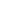 0000610Гуманитарные науки00003849в т.ч. искусствоведение и культурология000001Всего статей организации за год3591627295441Всего статей организации за 5 лет160669810520263123 Область знанийЯДРО РИНЦWoSSCOPUSRSCIВАКРИНЦ (2019)РИНЦ (5 лет)Естественные науки453437226494310Технические науки31223341111Медицинские науки41172027117149310Сельскохозяйственные науки10014418Общественные науки2827252116163485в т.ч. педагогические науки00005623Гуманитарные науки000071100157в т.ч. искусствоведение и культурология0000001Всего цитирований статей организации за год118798454405551-Всего цитирований статей организации за 5 лет2921992281189901391-№СотрудникХиршЦит.Публ.Брусиловский  Денис  Александрович*
Факультет международных отношений, Кафедра ЮНЕСКО по изучению мировых культур и религий1027278Рагрин  Николай  Алексеевич*
Естественно-технический факультет, Кафедра приборостроения832481Лелевкин  Валерий  Михайлович*
Естественно-технический факультет, Кафедра физики и микроэлектроники763194Чен  Борис  Борисович*
Естественно-технический факультет, Кафедра физики и микроэлектроники722634Айдарбекова  Айжана  Азаматовна*
Медицинский факультет, Кафедра хирургической стоматологии715632Песин  Яков  Матвеевич*
Медицинский факультет, Кафедра основ медицинских знаний516027Тагаев  Мамед  Джакыпович*
Гуманитарный факультет, Кафедра русского языка515628Сабиров  Ибрагим  Самижонович*
Медицинский факультет, Кафедра терапии №2 (Лечебное дело)514878Балтабаев  Мир-Али  Курбан-Алиевич*
Медицинский факультет, Кафедра дерматовенерологии и фтизиатрии514055Пазылов  Шакир  Тургунбаевич*
Естественно-технический факультет, Кафедра механики512622Малюкова  Наталья  Николаевна*
Естественно-технический факультет, Кафедра физических процессов горного производства512637Молдосанов  Камиль  Абдикеримович*512534Бровко  Наталья  Анатольевна*
Экономический факультет, Кафедра экономической теории511551Бебезов  Хаким  Сулейманович*
Медицинский факультет, Кафедра госпитальной хирургии511339Иванова  Валентина  Петровна*
Гуманитарный факультет, Кафедра психологии510850Бебезов  Бахадыр  Хакимович*
Медицинский факультет, Кафедра госпитальной хирургии59852Савин  Виктор  Евгеньевич*
Экономический факультет, Кафедра экономической теории59014Асылбаев  Айдар  Баймолдаевич*
Факультет архитектуры, дизайна и строительства, Кафедра экспертизы и управления недвижимостью58738Кобзарь  Вера  Николаевна*
Медицинский факультет, Кафедра физики, медицинской информатики и биологии57519Ажыбекова  Клара  Ажыбековна*
Факультет международных отношений, Кафедра ЮНЕСКО по изучению мировых культур и религий5707Табалдиева  Венера  Шаршенбековна*
Юридический факультет, Кафедра уголовного процесса и криминалистики56612Джаналиев  Болотбек  Рахманович*
Медицинский факультет, Кафедра патологической анатомии55428Всего публикаций315h-index16Среднее число цитирований документа3,72Суммарное количество цитирований1 173без самоцитирования1 027Категории Web of ScienceЧисло записей% от 315PHYSICS APPLIED36 11.429 %PHYSICS MULTIDISCIPLINARY36 11.429 %ASTRONOMY ASTROPHYSICS27 8.571 %PHYSICS PARTICLES FIELDS25 7.937 %PHYSICS FLUIDS PLASMAS23 7.302 %ONCOLOGY17 5.397 %ENVIRONMENTAL SCIENCES15 4.762 %MINING MINERAL PROCESSING14 4.444 %GEOCHEMISTRY GEOPHYSICS13 4.127 %GEOSCIENCES MULTIDISCIPLINARY13 4.127 %MATERIALS SCIENCE MULTIDISCIPLINARY13 4.127 %PHYSICS NUCLEAR12 3.810 %CARDIAC CARDIOVASCULAR SYSTEMS11 3.492 %METEOROLOGY ATMOSPHERIC SCIENCES11 3.492 %OPTICS10 3.175 %PHYSICS MATHEMATICAL10 3.175 %CLINICAL NEUROLOGY9 2.857 %HISTORY9 2.857 %MEDICINE GENERAL INTERNAL9 2.857 %PSYCHIATRY9 2.857 %EDUCATION EDUCATIONAL RESEARCH7 2.222 %NEUROSCIENCES7 2.222 %LAW6 1.905 %METALLURGY METALLURGICAL ENGINEERING6 1.905 %MULTIDISCIPLINARY SCIENCES6 1.905 %АвторыФакультет Публ.Цит.ХиршISMATULLINA V ГУМФАК4 133IMASHEV SA ЕТФ5 736IMASHEV S ЕТФ5 736ABDIEVA SV ЕТФ11 436LELEVKIN VM ЕТФ39 806MOLDOSANOV KA ЕТФ6 505CHEN BB ЕТФ12 755TOKAREV AV ЕТФ6 32RYCHKOV BA ЕТФ7 142RUDAEV Y ЕТФ3 52EREM'YANTS VE ЕТФ5 72KERIMBEKOV A ЕТФ10 31MIRRAKHIMOV EM МЕДФАК6 175510MAKIMBETOV EK МЕДФАК5 11KIM AS МЕДФАК3 481KAMARLI Z МЕДФАК4 11MURKAMILOV IT МЕДФАК7 31MAKIMBETOV E МЕДФАК11 11ALDASHEVA NM МЕДФАК2 61ISAKOVA J ЮРФАК3 3245CHIKEEVA Z ЮРФАК3 21РЕЗУЛЬТАТИВНОСТЬ НАУЧНО-ИННОВАЦИОННОЙ ДЕЯТЕЛЬНОСТИ ППСРЕЗУЛЬТАТИВНОСТЬ НАУЧНО-ИННОВАЦИОННОЙ ДЕЯТЕЛЬНОСТИ ППСРЕЗУЛЬТАТИВНОСТЬ НАУЧНО-ИННОВАЦИОННОЙ ДЕЯТЕЛЬНОСТИ ППСРЕЗУЛЬТАТИВНОСТЬ НАУЧНО-ИННОВАЦИОННОЙ ДЕЯТЕЛЬНОСТИ ППСРЕЗУЛЬТАТИВНОСТЬ НАУЧНО-ИННОВАЦИОННОЙ ДЕЯТЕЛЬНОСТИ ППСРЕЗУЛЬТАТИВНОСТЬ НАУЧНО-ИННОВАЦИОННОЙ ДЕЯТЕЛЬНОСТИ ППСРЕЗУЛЬТАТИВНОСТЬ НАУЧНО-ИННОВАЦИОННОЙ ДЕЯТЕЛЬНОСТИ ППСРЕЗУЛЬТАТИВНОСТЬ НАУЧНО-ИННОВАЦИОННОЙ ДЕЯТЕЛЬНОСТИ ППСРЕЗУЛЬТАТИВНОСТЬ НАУЧНО-ИННОВАЦИОННОЙ ДЕЯТЕЛЬНОСТИ ППСРЕЗУЛЬТАТИВНОСТЬ НАУЧНО-ИННОВАЦИОННОЙ ДЕЯТЕЛЬНОСТИ ППСРЕЗУЛЬТАТИВНОСТЬ НАУЧНО-ИННОВАЦИОННОЙ ДЕЯТЕЛЬНОСТИ ППСРЕЗУЛЬТАТИВНОСТЬ НАУЧНО-ИННОВАЦИОННОЙ ДЕЯТЕЛЬНОСТИ ППСРЕЗУЛЬТАТИВНОСТЬ НАУЧНО-ИННОВАЦИОННОЙ ДЕЯТЕЛЬНОСТИ ППС№ПОКАЗАТЕЛЬФакультетыФакультетыФакультетыФакультетыФакультетыФакультетыФакультетыНИИ,НИЦ¹ИТОГИИТОГИИТОГИ№ПОКАЗАТЕЛЬГФЮФЕТФЭФФМОФАДиСМФНИИ,НИЦ¹2019201820171Научный потенциал, % (на янв.2020)53,477,181,072,657,060,751,5-64,764,062,02Объем финансирования НИД (общий), тыс. руб.2122,6347,013725,31262,8153,73593,63725,759433,084363,7115642,2106781,3Объем финансирования НИД (ч/з бухг-ю) тыс. руб.2122,6013129,31255,903091,53725,79585,432910,43Диссертационные советы по защите докторских диссертаций, имеющие шифры «Д...», всего113112401317174Защиты диссертаций в советах вуза на соискание ученой степени доктора наук, всего1518005020894Защиты диссертаций в советах вуза на соискание ученой степени кандидата наук, всего2106401703041455Работники вуза, защитившие диссертации на соискание ученой степени доктора наук100000102466Работники вуза, защитившие диссертации на соискание ученой степени кандидата наук310312201224257Монографии, всего, в т.ч.4486021143942397зарубежными издательствами001200104847российскими издательствами10000000143Монографии с ISBN3434021421398Сборники научных трудов по вузу, всего200211501110139Учебники и учебные пособия, всего, в т.ч.2132379224401291141669с грифами МОН КР911235222054295310Научные публикации, всего, в т. ч.87399791424323426659798100610зарубежные94171616325393777610входят в РИНЦ533453711036141940774282410входят в WoS, Scopus211240111132432911Конференции, всего, в т.ч.155408511731334823798056484611международные75247821414431929631454312Выставки, всего, в т.ч.50112238040274712международные50100131020101913Экспонаты, представлен. на выставках, всего, в т.ч.30111598073807313международные30110210026233214Заявки на получение охранных документов001200612 22393515Охранные документы (Патенты/ Свидетельства)001300724 26483516Внедрения12011204120086769817Премии, награды, дипломы11824116981123080758357470РЕЗУЛЬТАТИВНОСТЬ НАУЧНО-ИННОВАЦИОННОЙ ДЕЯТЕЛЬНОСТИ СТУДЕНТОВРЕЗУЛЬТАТИВНОСТЬ НАУЧНО-ИННОВАЦИОННОЙ ДЕЯТЕЛЬНОСТИ СТУДЕНТОВРЕЗУЛЬТАТИВНОСТЬ НАУЧНО-ИННОВАЦИОННОЙ ДЕЯТЕЛЬНОСТИ СТУДЕНТОВРЕЗУЛЬТАТИВНОСТЬ НАУЧНО-ИННОВАЦИОННОЙ ДЕЯТЕЛЬНОСТИ СТУДЕНТОВРЕЗУЛЬТАТИВНОСТЬ НАУЧНО-ИННОВАЦИОННОЙ ДЕЯТЕЛЬНОСТИ СТУДЕНТОВРЕЗУЛЬТАТИВНОСТЬ НАУЧНО-ИННОВАЦИОННОЙ ДЕЯТЕЛЬНОСТИ СТУДЕНТОВРЕЗУЛЬТАТИВНОСТЬ НАУЧНО-ИННОВАЦИОННОЙ ДЕЯТЕЛЬНОСТИ СТУДЕНТОВРЕЗУЛЬТАТИВНОСТЬ НАУЧНО-ИННОВАЦИОННОЙ ДЕЯТЕЛЬНОСТИ СТУДЕНТОВРЕЗУЛЬТАТИВНОСТЬ НАУЧНО-ИННОВАЦИОННОЙ ДЕЯТЕЛЬНОСТИ СТУДЕНТОВРЕЗУЛЬТАТИВНОСТЬ НАУЧНО-ИННОВАЦИОННОЙ ДЕЯТЕЛЬНОСТИ СТУДЕНТОВРЕЗУЛЬТАТИВНОСТЬ НАУЧНО-ИННОВАЦИОННОЙ ДЕЯТЕЛЬНОСТИ СТУДЕНТОВРЕЗУЛЬТАТИВНОСТЬ НАУЧНО-ИННОВАЦИОННОЙ ДЕЯТЕЛЬНОСТИ СТУДЕНТОВ№ПОКАЗАТЕЛЬФакультетыФакультетыФакультетыФакультетыФакультетыФакультетыФакультетыИТОГИИТОГИИТОГИ№ПОКАЗАТЕЛЬГФЮФЕТФЭФФМОФАДиСМФ2019201820171Конкурсы на лучшую НИР студентов, организованные вузом, всего92311815146253512Студенческие работы, поданные на конкурсы на лучшую НИР304964235071963743623Медали, дипломы, грамоты, премии562541486329913534122624Выставки студенческих работ, организованные вузом004141272826235Экспонаты, представленные на выставках с участием студентов001632438241051511486Студенческие конференции231612161911491462771787Доклады на научных конференциях, семинарах1771571282151681621751182191318368Научные публикации, всего296108023291833604234178В т.ч. изданные за рубежом011520546357548без соавторов – работников вуза290346160291231361219Количество студенческих научно-исследовательских, научно-технических, творческих и др. организаций (кружки, СКБ, Центры, клубы и т.д.)883263316148 4610Численность студентов очной формы обучения, участвовавших в НИД, всего2931561595053323234782246736253111в качестве исполнителей (соискателей) в НИР (проектах, программах и т.п.)0156730162436305 24974212с оплатой труда0050671230413613Заявки, поданные на объекты интеллектуальной собственности002000022314Охранные документы, полученные студентами на объекты интеллектуальной собственности004000045415Внедрения РИД120110036059506115В т.ч. в производство0040036040505915в учебный процесс12070000190216Патентно-информационные исследования0017002322182317Студенческие проекты, поданные на конкурсы грантов7001832443635618Гранты, выигранные студентами5001226162821показатель201720182019Объем финансирования НИД (тыс.руб)345,23575,52122,6МОН КР345,2--МОН РФ (Программа развития КРСУ)-100,0978,1Международные гранты-3475,51144,5Хоздоговора (КР, РФ)---Количество полученных грантов122Монографии 6164Статьи:10513687РИНЦ9613453WoS, Scopus4-2Работники вуза, защитившие диссертации на соискание ученой степени доктора, кандидата наук314Подготовка кадров высшей научной квалификации (количество аспирантов и докторантов)232012Охранные документы (Патенты, Свидетельства)23-Количество внедрений101012показатель201720182019Объем финансирования НИД (тыс.руб)4389,32461,9347,1МОН КР669,8638,1-МОН РФ (Программа развития КРСУ)1800,0800,0-Международные гранты1919,51023,8347,0Хоздоговора (КР, РФ)---Количество полученных грантов, всего1894Монографии 204Статьи:434039РИНЦ403634WoS, Scopus-21Работники вуза, защитившие диссертации на соискание ученой степени доктора, кандидата наук351Подготовка кадров высшей научной квалификации (количество аспирантов и докторантов)403816Охранные документы (Патенты, Свидетельства)---Количество внедрений---показатель201720182019Объем финансирования НИД (тыс.руб)20740,125778,013725,3МОН КР6192,84293,33265,2МОН РФ (Программа развития КРСУ)14350,020900,09432,0Международные гранты-171,11028,1Хоздоговора (КР, РФ)197,3413,6-Количество полученных грантов141015Монографии 368Статьи:20815797РИНЦ19314353WoS, Scopus111412Работники вуза, защитившие диссертации на соискание ученой степени доктора, кандидата наук31-Подготовка кадров высшей научной квалификации (количество аспирантов и докторантов)141311Охранные документы (Патенты)111511Количество внедрений15911показатель201720182019Объем финансирования НИД (тыс.руб)718,1872,21262,8МОН КР118,1372,21015,1МОН РФ (Программа развития КРСУ)600,0500,087,1Международные гранты--160,6Хоздоговора (КР, РФ)---Количество полученных грантов, всего324Монографии 836Статьи:1228391РИНЦ1017871WoS, Scopus-34Работники вуза, защитившие диссертации на соискание ученой степени доктора, кандидата наук513Подготовка кадров высшей научной квалификации (количество аспирантов и докторантов)303024Охранные документы (Патенты, Свидетельства)---Количество внедрений212показатель201720182019Объем финансирования НИД (тыс.руб)100,0-153,7МОН КР---МОН РФ (Программа развития КРСУ)100,0-153,7Международные гранты---Хоздоговора (КР, РФ)---Количество полученных грантов1-1Монографии 96-Статьи:1034142РИНЦ633710WoS, Scopus-1-Работники вуза, защитившие диссертации на соискание ученой степени доктора, кандидата наук2-1Подготовка кадров высшей научной квалификации (количество аспирантов и докторантов)9910Охранные документы (Патенты, Свидетельства)11-Количество внедрений---показатель201720182019Объем финансирования НИД (тыс.руб)3708,218698,43593,6МОН КР1377,81191,1432,1МОН РФ (Программа развития КРСУ)2200,04000,03068,5Международные гранты-13483,470,0Хоздоговора (КР, РФ)130,423,923,0Количество полученных грантов, всего564Монографии542Статьи:12414343РИНЦ12014136WoS, Scopus211Работники вуза, защитившие диссертации на соискание ученой степени доктора, кандидата наук222Подготовка кадров высшей научной квалификации (количество аспирантов и докторантов)181714Охранные документы (Патенты, Свидетельства)12147Количество внедрений434241показатель201720182019Объем финансирования НИД (тыс.руб)831,58748,43725,7МОН КР642,11648,4864,1МОН РФ (Программа развития КРСУ)-7100,02861,6Международные гранты189,5--Хоздоговора (КР, РФ)---Количество полученных грантов, всего443Монографии 4211Статьи:301167234РИНЦ201146141WoS, Scopus121811Работники вуза, защитившие диссертации на соискание ученой степени доктора, кандидата наук1313Подготовка кадров высшей научной квалификации (количество аспирантов и докторантов)868588Охранные документы (Патенты, Свидетельства)352Количество внедрений241420